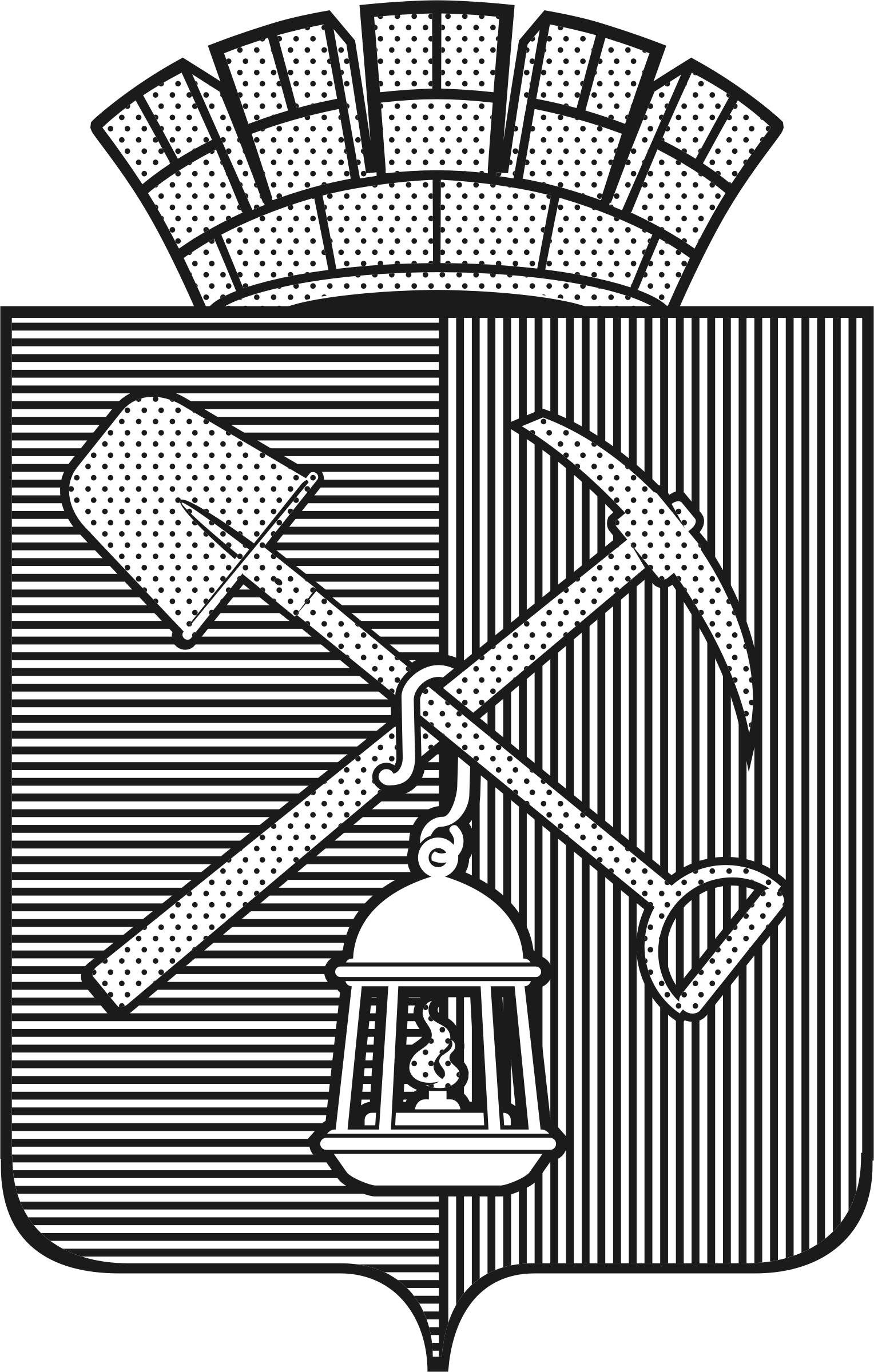 Совет народных депутатовКиселевского городского округаРЕШЕНИЕ№ 52-н «19» декабря 2019 годаО внесении изменений в решение Совета народных депутатов Киселевского городского округа от 20.12.2018 № 54-н «О бюджете Киселевского городского округа на 2019 год и на плановый период 2020 и 2021 годов»В соответствии с Федеральным законом Российской Федерации от 06.10.2003 № 131-ФЗ «Об общих принципах организации местного самоуправления в Российской Федерации», Уставом Киселевского городского округа, Совет народных депутатов Киселевского городского округаРЕШИЛ:1. Внести в решение Совета народных депутатов Киселевского городского округа от 20.12.2018 № 54-н «О бюджете Киселевского городского округа на 2019 год и на плановый период 2020 и 2021 годов» (в редакции от 24.01.2019  № 1-н, от 28.03.2019 № 17-н, от 30.05.2019 № 24-н, от 24.10.2019 № 41-н)  следующие изменения и дополнения:1.1. Статью 1 изложить в следующей редакции:«Статья 1. Основные характеристики бюджета Киселевского городского округа на 2019 год и на плановый период 2020 и 2021 годов1. Утвердить основные характеристики бюджета Киселевского городского округа (далее – местный бюджет) на 2019 год:прогнозируемый общий объем доходов местного бюджета в сумме 4 377 344,4 тыс. рублей, в том числе объем безвозмездных поступлений и поступлений налоговых доходов по дополнительным нормативам отчислений в сумме 3 167 419,6 тыс. рублей; общий объем расходов местного бюджета в сумме 4 496 587,6 тыс. рублей;дефицит местного бюджета в сумме 119 243,2 тыс. рублей или 9,9 процентов от объема доходов местного бюджета на 2019 год без учета безвозмездных поступлений и поступлений налоговых доходов по дополнительным нормативам отчислений.2. Утвердить основные характеристики местного бюджета на плановый период 2020 и 2021 годов:прогнозируемый общий объем доходов местного бюджета на 2020 год в сумме 3 752 955,6 тыс. рублей, в том числе объем безвозмездных поступлений и поступлений налоговых доходов по дополнительным нормативам отчислений в сумме 2 501 549,8 тыс. рублей и на 2021 год в сумме 3 518 233,4 тыс. рублей, в том числе объем безвозмездных поступлений и поступлений налоговых доходов по дополнительным нормативам отчислений в сумме 2 245 750,8 тыс. рублей;общий объем расходов местного бюджета на 2020 год в сумме 3 842 412,6 тыс. рублей и на 2021 год в сумме 3 599 491,4 тыс. рублей;дефицит местного бюджета на 2020 год в сумме 89 457 тыс. рублей, или 7,1 процента от объема доходов местного бюджета на 2020 год без учета безвозмездных поступлений и поступлений налоговых доходов по дополнительным нормативам отчислений, и на 2021 год в сумме 81 258 тыс. рублей, или 6,4 процента от объема доходов местного бюджета на 2021 год без учета безвозмездных поступлений и поступлений налоговых доходов по дополнительным нормативам отчислений.».1.2. Пункт 4 статьи 6изложить в следующей редакции: «4. Утвердить общий объем бюджетных ассигнований местного бюджета, направляемых на исполнение публичных нормативных обязательств, на 2019 год в сумме 290 353,3тыс. рублей, на 2020 год в сумме 332 587,9 тыс. рублей, на 2021 год в сумме 339 037,9 тыс. рублей.».1.3. Статью 8 изложить в следующей редакции:« Статья 8. Резервный фонд администрации Киселевского городского округаУтвердить размер резервного фонда администрации Киселевского городского округа на 2019 год в сумме 32 000 тыс. рублей, на 2020 год в сумме 3 500 тыс. рублей, на 2021 год в сумме 2500  тыс. рублей.».1.4. Статью 9 изложить в следующей редакции:«Статья 9. Дорожный фонд Киселевского городского округаУтвердить объем бюджетных ассигнований дорожного фонда Киселевского городского округа на 2019 год в сумме 154 611,6 тыс. рублей, на 2020 год в сумме 119787 тыс. рублей, на 2021 год в сумме 115000 тыс. рублей.». 1.5. Статью 10 изложить в следующей редакции: «Статья 10. Межбюджетные трансферты на 2019 год и на плановый период 2020 и 2021 годов1. Утвердить объем межбюджетных трансфертов, получаемых из областного бюджета, на 2019 год в сумме 2 865 396,2 тыс. рублей, в том числе дотации 375280 тыс. рублей,  субсидии 643 963,4тыс. рублей, субвенции 1 585 367,2 тыс. рублей, иные межбюджетные трансферты 260 785,6 тыс. рублей; на 2020 год в сумме 2 187 118,6 тыс. рублей, в том числе дотации 12 650 тыс. рублей,  субсидии 303 999,6 тыс. рублей, субвенции 1 595 081,2 тыс. рублей, иные межбюджетные трансферты 275 387,8 тыс. рублей; на 2021 год в сумме 1 921 042,4 тыс. рублей, в том числе дотации 4 036 тыс. рублей,  субсидии 38 545,9 тыс. рублей, субвенции 1 603 072,7 тыс. рублей, иные межбюджетные трансферты 275 387,8 тыс. рублей.».1.6. Статью 13 изложить в следующей редакции:«Статья 13. Предельный объем муниципального долга Киселевского городского округаУстановить предельный объем муниципального долга Киселевского городского округа на 2019 год в сумме 1 209 924,8 тыс. рублей, на 2020 год в сумме 1 251 405,8 тыс. рублей, на 2021 год в сумме 1 272 482,6 тыс. рублей.Установить верхний предел муниципального внутреннего долга Киселевского городского округа на 1 января 2020 года в сумме 226 683 тыс. рублей, на 1 января 2021 года в сумме 316 140 тыс. рублей, на 1 января 2022 года в сумме 397 398 тыс. рублей.».1.7. Пункт 1 статьи 15 изложить в следующей редакции: «1. Субсидии юридическим лицам (за исключением субсидий муниципальным учреждениям Киселевского городского округа), индивидуальным предпринимателям, физическим лицам - производителям товаров, работ, услуг предоставляются в случаях, связанных с:   возмещением недополученных доходов организациям жилищно-коммунального хозяйства, оказывающим населению услуги теплоснабжения, водоснабжения, водоотведения;	возмещением недополученных доходов организациям, оказывающим услуги по снабжению населения твердым топливом, в связи с установлением дополнительной меры социальной поддержки для отдельных категорий граждан;   возмещением затрат, связанных с предоставлением услуг общими отделениями муниципальных бань;   осуществлением поддержки субъектов малого и среднего предпринимательства; возмещением затрат, понесенных в связи с предупреждением и ликвидацией последствий стихийных бедствий и чрезвычайных ситуаций.».1.8. Приложение 2 к решению изложить в новой редакции согласно Приложению 1 к настоящему решению.1.9. Приложение 4 к решению изложить в новой редакции согласно Приложению 2 к настоящему решению.1.10. Приложение 5 к решению изложить в новой редакции согласно Приложению 3 к настоящему решению.1.11. Приложение 6 к решению изложить в новой редакции согласно Приложению 4 к настоящему решению.1.12. Приложение 7 к решению изложить в новой редакции согласно Приложению 5 к настоящему решению.1.13. Приложение 8 к решению изложить в новой редакции согласно Приложению 6 к настоящему решению.1.14. Приложение 9 к решению изложить в новой редакции согласно Приложению 7 к настоящему решению.2. Настоящее Решение вступает в силу с момента его опубликования в средствах массовой информации.Председатель Совета народных депутатовКиселевского городского округа                                                                                    В.Б. ИгуменшевИсполняющий обязанности главыКиселевского  городского округа 						                      К.С. Коробкин						Приложение 1к решению Совета народных депутатов Киселевского городского округа от «19» декабря 2019 г. № 52-н«Приложение 2к решению Совета народных депутатов Киселевского        городского округа от «20» декабря 2018г № 54-нПеречень главных администраторов доходов бюджета  Киселевского городского округа, закрепляемые за ними виды (подвиды) доходов бюджета  Киселевского городского округа ».Приложение 2к решению Совета народных депутатов Киселевского городского округа от «19» декабря 2019 г. № 52-н«Приложение 4к решению Совета народных депутатов Киселевского        городского округа от «20» декабря 2018г № 54-нПрогнозируемые доходы местного бюджета   на 2019 год и                                                                                                                          на плановый период 2020 и 2021 годовтыс.руб. ».Приложение 3к решению Совета народных депутатов Киселевского городского округа от «19» декабря 2019 г. № 52-н«Приложение 5к решению Совета народных депутатов Киселевского        городского округа от «20» декабря 2018г № 54-нРаспределение бюджетных ассигнований местного бюджета по целевым статьям (муниципальным программам и непрограммным направлениям деятельности), группам и подгруппам видов классификации расходов бюджетов на 2019 год  и на плановый период 2020 и 2021 годовтыс.руб. ».Приложение 4к решению Совета народных депутатов Киселевского городского округа от «19» декабря 2019 г. № 52-н«Приложение 6к решению Совета народных депутатов Киселевского        городского округа от «20» декабря 2018г № 54-нРаспределение бюджетных ассигнований местного бюджета по разделам, подразделам классификации расходов бюджетов на 2019 год и на плановый период 2020 и 2021 годовтыс.руб.».Приложение 5к решению Совета народных депутатов Киселевского городского округа от «19» декабря 2019 г. № 52-н«Приложение 7к решению Совета народных депутатов Киселевского        городского округа от «20» декабря 2018г № 54-нВедомственная структура расходов на 2019 годи на плановый период 2020 и 2021 годовтыс.руб. ».Приложение 6к решению Совета народных депутатов Киселевского городского округа от «19» декабря 2019 г. № 52-н«Приложение 8к решению Совета народных депутатов Киселевского        городского округа от «20» декабря 2018г № 54-нИсточники финансирования дефицита местного бюджета по статьям и видам источников финансирования местного бюджета на 2019 год и плановый период 2020 и 2021 годов тыс.руб. ».Приложение 7к решению Совета народных депутатов Киселевского городского округа от «19» декабря 2019 г. № 52-н«Приложение 9к решению Совета народных депутатов Киселевского        городского округа от «20» декабря 2018г № 54-нтыс.руб. ».Код бюджетной классификации Российской ФедерацииКод бюджетной классификации Российской ФедерацииНаименование главного администратора доходов бюджета городского округа и доходов бюджета городского округаглавного администратора доходовдоходов бюджета  городского округаНаименование главного администратора доходов бюджета городского округа и доходов бюджета городского округа855Финансовое управление города КиселевскаФинансовое управление города Киселевска8551 11 02032 04 0000 120Доходы от размещения временно свободных средств бюджетов городских округов8551 11 03040 04 0000 120Проценты, полученные от предоставления бюджетных кредитов внутри страны за счет средств бюджетов городских округов8551 16 18040 04 0000 140Денежные взыскания (штрафы) за нарушение бюджетного законодательства (в части бюджетов городских округов)8551 16 23040 04 0000 140Доходы от возмещения ущерба при возникновении страховых случаев, когда выгодоприобретателями выступают получатели средств бюджетов городских округов8551 16 23041 04 0000 140Доходы от возмещения ущерба при возникновении страховых случаев по обязательному страхованию гражданской ответственности, когда выгодоприобретателями выступают получатели средств бюджетов городских округов8551 16 23042 04 0000 140Доходы от возмещения ущерба при возникновении иных страховых случаев, когда выгодоприобретателями выступают получатели средств бюджетов городских округов8551 16 90040 04 0000 140Прочие поступления от денежных взысканий (штрафов) и иных сумм в возмещение ущерба, зачисляемые в бюджеты городских округов8551 17 01040 04 0000 180Невыясненные поступления, зачисляемые в бюджеты городских округов8551 17 05040 04 0000 180Прочие неналоговые доходы бюджетов городских округов8552 02 15001 04 0000 150Дотации бюджетам городских округов на выравнивание бюджетной обеспеченности8552 02 15002 04 0000 150Дотации бюджетам городских округов на поддержку мер по обеспечению сбалансированности бюджетов8552 02 15009 04 0000 150Дотации бюджетам городских округов на частичную компенсацию дополнительных расходов на повышение оплаты труда работников бюджетной сферы и иные цели8552 02 19999 04 0000 150Прочие дотации бюджетам городских округов8552 02 20041 04 0000 150Субсидии бюджетам городских округов на строительство, модернизацию, ремонт и содержание автомобильных дорог общего пользования, в том числе дорог в поселениях (за исключением автомобильных дорог федерального значения)8552 02 20216 04 0000 150Субсидии бюджетам городских округов на осуществление дорожной деятельности в отношении автомобильных дорог общего пользования, а также капитального ремонта и ремонта дворовых территорий многоквартирных домов, проездов к дворовым территориям многоквартирных домов населенных пунктов8552 02 29998 04 0000 150Субсидии бюджетам городских округов на финансовое обеспечение отдельных полномочий8552 02 29999 04 0000 150Прочие субсидии бюджетам городских округов8552 02 30024 04 0000 150Субвенции бюджетам городских округов на выполнение передаваемых полномочий субъектов Российской Федерации8552 02 39998 04 0000 150Единая субвенция бюджетам городских округов8552 02 39999 04 0000 150Прочие субвенции бюджетам городских округов8552 02 45156 04 0000 150Межбюджетные трансферты, передаваемые бюджетам городских округов на реализацию программ местного развития и обеспечение занятости для шахтерских городов и поселков8552 02 49999 04 0000 150Прочие межбюджетные трансферты, передаваемые бюджетам городских округов8552 03 04010 04 0000 150Предоставление  государственными (муниципальными) организациями грантов для получателей средств бюджетов городских округов8552 03 04020 04 0000 150Поступления от денежных пожертвований, предоставляемых государственными (муниципальными) организациями  получателям средств  бюджетов городских округов8552 03 04030 04 0000 150Безвозмездные поступления в бюджеты городских округов от государственной корпорации -  Фонда содействия реформированию жилищно-коммунального хозяйства на обеспечение мероприятий по капитальному ремонту многоквартирных домов8552 03 04040 04 0000 150Безвозмездные поступления в бюджеты городских округов от государственной корпорации - Фонда содействия реформированию жилищно-коммунального хозяйства на обеспечение мероприятий по переселению граждан из аварийного жилищного фонда, в том числе переселению граждан из аварийного жилищного фонда с учетом необходимости развития малоэтажного жилищного строительства8552 03 04060 04 0000 150Безвозмездные поступления в бюджеты городских округов от государственной корпорации - Фонда содействия реформированию жилищно-коммунального хозяйства на обеспечение мероприятий по модернизации систем коммунальной инфраструктуры 8552 03 04099 04 0000 150Прочие безвозмездные поступления от государственных (муниципальных) организаций  в бюджеты городских округов8552 04 04010 04 0000 150Предоставление негосударственными организациями грантов для получателей средств  бюджетов городских округов8552 04 04020 04 0000 150Поступления от денежных пожертвований, предоставляемых негосударственными организациями получателям средств  бюджетов городских округов8552 04 04099 04 0000 150Прочие безвозмездные поступления от негосударственных организаций в бюджеты городских округов8552 08 04000 04 0000 150Перечисления из бюджетов городских округов (в бюджеты городских округов) для осуществления возврата (зачета) излишне уплаченных или излишне взысканных сумм налогов, сборов и иных платежей, а также сумм процентов за несвоевременное осуществление такого возврата и процентов, начисленных на излишне взысканные суммы8552 18 04010 04 0000 150Доходы бюджетов городских округов от возврата бюджетными учреждениями остатков субсидий прошлых лет8552 18 04020 04 0000 150Доходы бюджетов городских округов от возврата автономными учреждениями остатков субсидий прошлых лет8552 18 04030 04 0000 150Доходы бюджетов городских округов от возврата иными организациями остатков субсидий прошлых лет8552 18 60010 04 0000 150Доходы бюджетов городских округов от возврата остатков субсидий, субвенций и иных межбюджетных трансфертов, имеющих целевое назначение, прошлых лет из иных бюджетов бюджетной системы Российской Федерации8552 19 45156 04 0000 150Возврат остатков иных межбюджетных трансфертов на реализацию программ местного развития и обеспечение занятости для шахтерских городов и поселков из бюджетов городских округов8552 19 60010 04 0000 150Возврат прочих остатков субсидий, субвенций и иных межбюджетных трансфертов, имеющих целевое назначение, прошлых лет из бюджетов городских округов900    администрация Киселевского городского округа    администрация Киселевского городского округа9001 08 07173 01 1000 110Государственная пошлина за выдачу органом местного самоуправления городского округа специального разрешения на движение по автомобильным дорогам транспортных средств, осуществляющих перевозки опасных, тяжеловесных и (или) крупногабаритных грузов, зачисляемая в бюджеты городских округов9001 08 07173 01 4000 110Государственная пошлина за выдачу органом местного самоуправления городского округа специального разрешения на движение по автомобильным дорогам транспортных средств, осуществляющих перевозки опасных, тяжеловесных и (или) крупногабаритных грузов, зачисляемая в бюджеты городских округов9001 16 37030 04 0000 140Поступления сумм в возмещение вреда, причиняемого автомобильным дорогам местного значения транспортными средствами, осуществляющими перевозки тяжеловесных и (или) крупногабаритных грузов, зачисляемые в бюджеты городских округов9001 16 42040 04 0000 140Денежные взыскания (штрафы) за нарушение условий договоров (соглашений) о предоставлении бюджетных кредитов за счет средств бюджетов городских округов9001 16 51020 02 0000 140Денежные взыскания (штрафы), установленные законами субъектов Российской Федерации за несоблюдение муниципальных правовых актов, зачисляемые в бюджеты городских округов9002 02 25028 04 0000 150Субсидии бюджетам городских округов на поддержку региональных проектов в сфере информационных технологий9002 02 25527 04 0000 150Субсидии бюджетам городских округов на государственную поддержку малого и среднего предпринимательства, включая крестьянские (фермерские) хозяйства, а также на реализацию мероприятий по поддержке молодежного предпринимательства9002 02 35118 04 0000 150Субвенции бюджетам городских округов на осуществление первичного воинского учета на территориях, где отсутствуют военные комиссариаты9002 02 35120 04 0000 150Субвенции бюджетам городских округов на осуществление полномочий по составлению (изменению) списков кандидатов в присяжные заседатели федеральных судов общей юрисдикции в Российской Федерации9002 02 45294 04 0000 150Межбюджетные трансферты, передаваемые бюджетам городских округов на организацию профессионального обучения и дополнительного профессионального образования лиц предпенсионного возраста9002 07 04010 04 0000 150Безвозмездные поступления от физических и юридических лиц на финансовое обеспечение дорожной деятельности, в том числе добровольных пожертвований, в отношении автомобильных дорог общего пользования местного значения городских округов  903Контрольно–счетная палата Киселевского городского округаКонтрольно–счетная палата Киселевского городского округа9031 16 18040 04 0000 140Денежные взыскания (штрафы) за нарушение бюджетного законодательства (в части бюджетов городских округов)904управление городского развития Киселевского городского округауправление городского развития Киселевского городского округа9042 02 20299 04 0000 150Субсидии бюджетам городских округов на обеспечение мероприятий по переселению граждан из аварийного жилищного фонда, в том числе переселению граждан из аварийного жилищного фонда с учетом необходимости развития малоэтажного жилищного строительства, за счет средств, поступивших от государственной корпорации - Фонда содействия реформированию жилищно-коммунального хозяйства9042 02 20302 04 0000 150Субсидии бюджетам городских округов на обеспечение мероприятий по переселению граждан из аварийного жилищного фонда, в том числе переселению граждан из аварийного жилищного фонда с учетом необходимости развития малоэтажного жилищного строительства, за счет средств бюджетов9042 02 25159 04 0000 150Субсидии бюджетам городских округов на создание в субъектах Российской Федерации дополнительных мест для детей в возрасте от 2 месяцев до 3 лет в образовательных организациях, осуществляющих образовательную деятельность по образовательным программам дошкольного образования9042 02 25497 04 0000 150Субсидии бюджетам городских округов на реализацию мероприятий по обеспечению жильем молодых семей9042 02 27112 04 0000 150Субсидии бюджетам городских округов на софинансирование капитальных вложений в объекты муниципальной собственности9042 02 30024 04 0000 150Субвенции бюджетам городских округов на выполнение передаваемых полномочий субъектов Российской Федерации9042 02 35082 04 0000 150Субвенции бюджетам городских округов на предоставление жилых помещений детям-сиротам и детям, оставшимся без попечения родителей, лицам из их числа по договорам найма специализированных жилых помещений9042 02 35134 04 0000 150Субвенции бюджетам городских округов на осуществление полномочий по обеспечению жильем отдельных категорий граждан, установленных Федеральным законом от 12 января 1995 года № 5-ФЗ "О ветеранах", в соответствии с Указом Президента Российской Федерации от 7 мая 2008 года № 714 "Об обеспечении жильем ветеранов Великой Отечественной войны 1941 - 1945 годов"904 2 02 35135 04 0000 150Субвенции бюджетам городских округов на осуществление полномочий по обеспечению жильем отдельных категорий граждан, установленных Федеральным законом от 12 января 1995 года N 5-ФЗ "О ветеранах"9042 02 35176 04 0000 150Субвенции бюджетам городских округов на осуществление полномочий по обеспечению жильем отдельных категорий граждан, установленных Федеральным законом от 24 ноября 1995 года N 181-ФЗ "О социальной защите инвалидов в Российской Федерации"9042 02 45159 04 0000 150Межбюджетные трансферты, передаваемые бюджетам городских округов на создание в субъектах Российской Федерации дополнительных мест для детей в возрасте от 2 месяцев до 3 лет в образовательных организациях, осуществляющих образовательную деятельность по образовательным программам дошкольного образования905комитет по управлению муниципальным имуществом Киселевского городского округакомитет по управлению муниципальным имуществом Киселевского городского округа9051 08 07150 01 1000 110Государственная пошлина за выдачу разрешения на установку рекламной конструкции9051 08 07150 01 4000 110Государственная пошлина за выдачу разрешения на установку рекламной конструкции9051 11 05012 04 0000 120Доходы, получаемые в виде арендной платы за земельные участки, государственная собственность на которые не разграничена и которые расположены в границах городских округов, а также средства от продажи права на заключение договоров аренды указанных земельных участков9051 11 05024 04 0000 120Доходы, получаемые в виде арендной платы, а также средства от продажи права на заключение договоров аренды за земли, находящиеся в собственности городских округов (за исключением земельных участков муниципальных бюджетных и автономных учреждений)9051 11 05034 04 0000 120Доходы от сдачи в аренду имущества, находящегося в оперативном управлении органов управления городских округов и созданных ими учреждений (за исключением имущества муниципальных бюджетных и автономных учреждений)9051 11 05074 04 0000 120Доходы от сдачи в аренду имущества, составляющего казну городских округов (за исключением земельных участков)9051 11 07014 04 0000 120Доходы от перечисления части прибыли, остающейся после уплаты налогов и иных обязательных платежей муниципальных унитарных предприятий, созданных городскими округами9051 11 09044 04 0000 120Прочие поступления от использования имущества, находящегося в собственности городских округов (за исключением имущества муниципальных бюджетных и автономных учреждений, а также имущества муниципальных унитарных предприятий, в том числе казенных)9051 13 02064 04 0000 130Доходы, поступающие в порядке возмещения расходов, понесенных в связи с эксплуатацией имущества городских округов9051 14 01040 04 0000 410Доходы от продажи квартир, находящихся в собственности городских округов9051 14 02043 04 0000 410Доходы от реализации иного имущества, находящегося в собственности городских округов (за исключением имущества муниципальных бюджетных и автономных учреждений, а также имущества муниципальных унитарных предприятий, в том числе казенных), в части реализации основных средств по указанному имуществу9051 14 02043 04 0000 440Доходы от реализации иного имущества, находящегося в собственности городских округов (за исключением имущества муниципальных бюджетных и автономных учреждений, а также имущества муниципальных унитарных предприятий, в том числе казенных), в части реализации материальных запасов по указанному имуществу9051 14 06012 04 0000 430Доходы от продажи земельных участков, государственная собственность на которые не разграничена и которые расположены в границах городских округов9051 14 06024 04 0000 430Доходы от продажи земельных участков, находящихся в собственности городских округов (за исключением земельных участков муниципальных бюджетных и автономных учреждений)906управление жилищно – коммунального хозяйства Киселевского городского округауправление жилищно – коммунального хозяйства Киселевского городского округа906 1 11 09044 04 0000 120Прочие поступления от использования имущества, находящегося в собственности городских округов (за исключением имущества муниципальных бюджетных и автономных учреждений, а также имущества муниципальных унитарных предприятий, в том числе казенных)9061 13 01530 04 0000 130Плата за оказание услуг по присоединению объектов дорожного сервиса к автомобильным дорогам общего пользования местного значения, зачисляемая в бюджеты городских округов9061 16 37030 04 0000 140Поступления сумм в возмещение вреда, причиняемого автомобильным дорогам местного значения транспортными средствами, осуществляющими перевозки тяжеловесных и (или) крупногабаритных грузов, зачисляемые в бюджеты городских округов9061 16 46000 04 0000 140Поступления сумм в возмещение ущерба в связи с нарушением исполнителем (подрядчиком) условий государственных контрактов или иных договоров, финансируемых за счет средств муниципальных дорожных фондов городских округов, либо в связи с уклонением от заключения таких контрактов или иных договоров9062 02 20216 04 0000 150Субсидии бюджетам городских округов на осуществление дорожной деятельности в отношении автомобильных дорог общего пользования, а также капитального ремонта и ремонта дворовых территорий многоквартирных домов, проездов к дворовым территориям многоквартирных домов населенных пунктов906 2 02 25299 04 0000 150Субсидии бюджетам городских округов на обустройство и восстановление воинских захоронений, находящихся в государственной собственности9062 02 25555 04 0000 150Субсидии бюджетам городских округов на реализацию программ формирования современной городской среды911управление образования Киселевского городского округауправление образования Киселевского городского округа9111 13 01994 04 0000 130Прочие доходы от оказания платных услуг (работ) получателями средств бюджетов городских округов9111 13 02994 04 0006 130Прочие доходы от компенсации затрат бюджетов городских округов (поступление родительской платы за присмотр и уход за детьми в организациях дошкольного образования (по казенным учреждениям)) 9112 02 30021 04 0000 150Субвенции бюджетам городских округов на ежемесячное денежное вознаграждение за классное руководство9112 02 30027 04 0000 150Субвенции бюджетам городских округов на содержание ребенка в семье опекуна и приемной семье, а также вознаграждение, причитающееся приемному родителю9112 02 30029 04 0000 150Субвенции бюджетам городских округов на компенсацию части платы, взимаемой с родителей (законных представителей) за присмотр и уход за детьми, посещающими образовательные организации, реализующие образовательные программы дошкольного образования9112 02 35260 04 0000 150Субвенции бюджетам городских округов на выплату единовременного пособия при всех формах устройства детей, лишенных родительского попечения, в семью9112 19 35260 04 0000 150Возврат остатков субвенций на выплату единовременного пособия при всех формах устройства детей, лишенных родительского попечения, в семью из бюджетов городских округов913управление культуры Киселевского городского округауправление культуры Киселевского городского округа9132 02 25519 04 0000 150Субсидия бюджетам городских округов на поддержку отрасли культуры914комитет по спорту и молодежной политике Киселевского городского округакомитет по спорту и молодежной политике Киселевского городского округа9142 02 29999 04 0000 150Прочие субсидии бюджетам городских округов915управление социальной защиты населения Киселевского городского округауправление социальной защиты населения Киселевского городского округа9151 13 01994 04 0000 130Прочие доходы от оказания платных услуг (работ) получателями средств бюджетов городских округов9152 02 30013 04 0000 150Субвенции бюджетам городских округов на обеспечение мер социальной поддержки реабилитированных лиц и лиц, признанных пострадавшими от политических репрессий9152 02 30022 04 0000 150Субвенции бюджетам городских округов на предоставление гражданам субсидий на оплату жилого помещения и коммунальных услуг9152 02 35084 04 0000 150Субвенции бюджетам городских округов на осуществление ежемесячной денежной выплаты, назначаемой в случае рождения третьего ребенка или последующих детей до достижения ребенком возраста трех лет9152 02 35137 04 0000 150Субвенции бюджетам городских округов на осуществление переданных полномочий Российской Федерации по предоставлению отдельных мер социальной поддержки граждан, подвергшихся воздействию радиации9152 02 35220 04 0000 150Субвенции бюджетам городских округов на осуществление переданного полномочия Российской Федерации по осуществлению ежегодной денежной выплаты лицам, награжденным нагрудным знаком "Почетный донор России"9152 02 35250 04 0000 150Субвенции бюджетам городских округов на оплату жилищно-коммунальных услуг отдельным категориям граждан9152 02 35270 04 0000 150Субвенции бюджетам городских округов на выплату единовременного пособия беременной жене военнослужащего, проходящего военную службу по призыву, а также ежемесячного пособия на ребенка военнослужащего, проходящего военную службу по призыву9152 02 35280 04 0000 150Субвенции бюджетам городских округов на выплату инвалидам компенсаций страховых премий по договорам обязательного страхования гражданской ответственности владельцев транспортных средств9152 02 35380 04 0000 150Субвенции бюджетам городских округов на выплату государственных пособий лицам, не подлежащим обязательному социальному страхованию на случай временной нетрудоспособности и в связи с материнством, и лицам, уволенным в связи с ликвидацией организаций (прекращением деятельности, полномочий физическими лицами)9152 02 35573 04 0000 150Субвенции бюджетам городских округов на выполнение полномочий Российской Федерации по осуществлению ежемесячной выплаты в связи с рождением (усыновлением) первого ребенка9152 19 35137 04 0000 150Возврат остатков субвенций на осуществление переданных полномочий Российской Федерации по предоставлению отдельных мер социальной поддержки граждан, подвергшихся воздействию радиации, из бюджетов городских округов9152 19 35220 04 0000 150Возврат остатков субвенций на осуществление переданного полномочия Российской Федерации по осуществлению ежегодной денежной выплаты лицам, награжденным нагрудным знаком "Почетный донор России" из бюджетов городских округов9152 19 35250 04 0000 150Возврат остатков субвенций на оплату жилищно-коммунальных услуг отдельным категориям граждан из бюджетов городских округов9152 19 35270 04 0000 150Возврат остатков субвенций на выплату единовременного пособия беременной жене военнослужащего, проходящего военную службу по призыву, а также ежемесячного пособия на ребенка военнослужащего, проходящего военную службу по призыву, в соответствии с Федеральным законом от 19 мая 1995 года N 81-ФЗ "О государственных пособиях гражданам, имеющим детей" из бюджетов городских округов9152 19 35280 04 0000 150Возврат остатков субвенций на выплату инвалидам компенсаций страховых премий по договорам обязательного страхования гражданской ответственности владельцев транспортных средств в соответствии с Федеральным законом от 25 апреля 2002 года N 40-ФЗ "Об обязательном страховании гражданской ответственности владельцев транспортных средств" из бюджетов городских округов9152 19 35380 04 0000 150Возврат остатков субвенций на выплату государственных пособий лицам, не подлежащим обязательному социальному страхованию на случай временной нетрудоспособности и в связи с материнством, и лицам, уволенным в связи с ликвидацией организаций (прекращением деятельности, полномочий физическими лицами), в соответствии с Федеральным законом от 19 мая 1995 года N 81-ФЗ "О государственных пособиях гражданам, имеющим детей" из бюджетов городских округовИные доходы бюджета городского округа, администрирование которых может осуществляться главными администраторами доходов бюджета городского округав пределах их компетенцииИные доходы бюджета городского округа, администрирование которых может осуществляться главными администраторами доходов бюджета городского округав пределах их компетенцииИные доходы бюджета городского округа, администрирование которых может осуществляться главными администраторами доходов бюджета городского округав пределах их компетенции1 13 01994 04 0000 130Прочие доходы от оказания платных услуг (работ) получателями средств бюджетов городских округов1 13 02994 04 0003 130Прочие доходы от компенсации затрат бюджетов городских округов (возврат дебиторской задолженности прошлых лет)1 13 02994 04 0005 130Прочие доходы от компенсации затрат бюджетов городских округов (доходы от компенсации затрат бюджетов городских округов)1 13 02994 04 0400 130Прочие доходы от компенсации затрат бюджетов городских округов (средства, поступающие от возврата учреждениями субсидий на выполнение ими муниципального задания прошлых лет)1 14 02043 04 0000 440Доходы от реализации иного имущества, находящегося в собственности городских округов (за исключением имущества муниципальных бюджетных и автономных учреждений, а также имущества муниципальных унитарных предприятий, в том числе казенных), в части реализации материальных запасов по указанному имуществу1 16 18040 04 0000 140Денежные взыскания (штрафы) за нарушение бюджетного законодательства (в части бюджетов городских округов)1 16 23041 04 0000 140Доходы от возмещения ущерба при возникновении страховых случаев по обязательному страхованию гражданской ответственности, когда выгодоприобретателями выступают получатели средств бюджетов городских округов1 16 23042 04 0000 140Доходы от возмещения ущерба при возникновении иных страховых случаев, когда выгодоприобретателями выступают получатели средств бюджетов городских округов1 16 32000 04 0000 140Денежные взыскания, налагаемые в возмещение ущерба, причиненного в результате незаконного или нецелевого использования бюджетных средств (в части бюджетов городских округов)1 16 33040 04 0000 140Денежные взыскания (штрафы) за нарушение законодательства Российской Федерации о контрактной системе в сфере закупок товаров, работ, услуг для обеспечения государственных и муниципальных нужд для нужд городских округов1 16 90040 04 0000 140Прочие поступления от денежных взысканий (штрафов) и иных сумм в возмещение ущерба, зачисляемые в бюджеты городских округов1 17 01040 04 0000 180Невыясненные поступления, зачисляемые в бюджеты городских округов1 17 05040 04 0000 180Прочие неналоговые доходы бюджетов городских округов2 02 20077 04 0000 150Субсидии бюджетам городских округов на софинансирование капитальных вложений в объекты муниципальной собственности2 02 25027 04 0000 150Субсидии бюджетам городских округов на реализацию мероприятий государственной программы Российской Федерации "Доступная среда"2 02 25081 04 0000 150Субсидии бюджетам городских округов на государственную поддержку спортивных организаций, осуществляющих подготовку спортивного резерва для сборных команд Российской Федерации2 02 25232 04 0000 150Субсидии бюджетам городских округов на создание дополнительных мест для детей в возрасте от 1,5 до 3 лет в образовательных организациях, осуществляющих образовательную деятельность по образовательным программам дошкольного образования2 02 27112 04 0000 150Субсидии бюджетам городских округов на софинансирование капитальных вложений в объекты муниципальной собственности2 02 29998 04 0000 150Субсидии бюджетам городских округов на финансовое обеспечение отдельных полномочий2 02 29999 04 0000 150Прочие субсидии бюджетам городских округов2 02 30024 04 0000 150Субвенции бюджетам городских округов на выполнение передаваемых полномочий субъектов Российской Федерации2 02 35469 04 0000 150Субвенции бюджетам городских округов на проведение Всероссийской переписи населения 2020 года2 02 39999 04 0000 150Прочие субвенции бюджетам городских округов2 02 45160 04 0000 150Межбюджетные трансферты, передаваемые бюджетам городских округов для компенсации дополнительных расходов, возникших в результате решений, принятых органами власти другого уровня2 02 45224 04 0000 150Межбюджетные трансферты, передаваемые бюджетам городских округов для оказания адресной финансовой помощи гражданам Украины, имеющим статус беженца или получившим временное убежище на территории Российской Федерации и проживающим в жилых помещениях граждан Российской Федерации2 02 45225 04 0000 150Межбюджетные трансферты, передаваемые бюджетам городских округов на финансовое обеспечение мероприятий по временному социально-бытовому обустройству лиц, вынужденно покинувших территорию Украины и находящихся в пунктах временного размещения2 02 49999 04 0000 150Прочие межбюджетные трансферты, передаваемые бюджетам городских округов 2 03 04099 04 0000 150Прочие безвозмездные поступления от государственных (муниципальных) организаций в бюджеты городских округов2 07 04010 04 0000 150Безвозмездные поступления от физических и юридических лиц на финансовое обеспечение дорожной деятельности, в том числе добровольных пожертвований, в отношении автомобильных дорог общего пользования местного значения городских округов  2 07 04020 04 0009 150Поступления от денежных пожертвований, предоставляемых физическими лицами получателям средств бюджетов городских округов (прочие доходы)2 07 04020 04 0300 150Поступления от денежных пожертвований, предоставляемых физическими лицами получателям средств бюджетов городских округов (на реализацию проектов инициативного бюджетирования "Твой Кузбасс - твоя инициатива" в Кемеровской области)2 07 04050 04 0009 150Прочие безвозмездные поступления в бюджеты городских округов (прочие доходы)2 07 04050 04 0300 150Прочие безвозмездные поступления в бюджеты городских округов (на реализацию проектов инициативного бюджетирования "Твой Кузбасс - твоя инициатива" в Кемеровской области)2 18 04010 04 0000 150Доходы бюджетов городских округов от возврата бюджетными учреждениями остатков субсидий прошлых лет2 18 04020 04 0000 150Доходы бюджетов городских округов от возврата автономными учреждениями остатков субсидий прошлых лет2 18 04030 04 0000 150Доходы бюджетов городских округов от возврата иными организациями остатков субсидий прошлых лет2 18 60010 04 0000 150Доходы бюджетов городских округов от возврата остатков субсидий, субвенций и иных межбюджетных трансфертов, имеющих целевое назначение, прошлых лет из иных бюджетов бюджетной системы Российской Федерации2 19 25527 04 0000 150Возврат остатков субсидий на государственную поддержку малого и среднего предпринимательства, включая крестьянские (фермерские) хозяйства, а также на реализацию мероприятий по поддержке молодежного предпринимательства из бюджетов городских округов2 19 35118 04 0000 150Возврат остатков субвенций на осуществление первичного воинского учета на территориях, где отсутствуют военные комиссариаты из бюджетов городских округов2 19 45156 04 0000 150Возврат остатков иных межбюджетных трансфертов на реализацию программ местного развития и обеспечение занятости для шахтерских городов и поселков из бюджетов городских округов2 19 60010 04 0000 150Возврат прочих остатков субсидий, субвенций и иных межбюджетных трансфертов, имеющих целевое назначение, прошлых лет из бюджетов городских округовКодНаименование кода поступлений в бюджет, группы, подгруппы, статьи, подстатьи, элемента, подвида доходов, классификации операций сектора государственного управления2019 год2020 год2021 год123451 00 00000 00 0000 000НАЛОГОВЫЕ И НЕНАЛОГОВЫЕ ДОХОДЫ1 498 6861 565 552  1 596 896  1 01 00000 00 0000 000Налоги на прибыль, доходы 511 772558 800580 0001 01 02000 01 0000 110Налог на доходы физических лиц511 772558 800580 0001 01 02010 01 0000 110Налог на доходы физических лиц с доходов, источником которых является налоговый агент, за исключением доходов, в отношении которых исчисление и уплата налога осуществляются в соответствии со статьями 227, 227.1 и 228 Налогового кодекса Российской Федерации504 292554 300575 5001 01 02020 01 0000 110Налог на доходы физических лиц с доходов, полученных от осуществления деятельности физическими лицами, зарегистрированными в качестве индивидуальных предпринимателей, нотариусов, занимающихся частной практикой, адвокатов, учредивших адвокатские кабинеты и других лиц, занимающихся частной практикой в соответствии со статьей 227 Налогового кодекса Российской Федерации1 4501 9001 9001 01 02030 01 0000 110Налог на доходы физических лиц с доходов, полученных физическими лицами в соответствии со статьей 228 Налогового кодекса Российской Федерации5 2502 1002 1001 01 02040 01 0000 110Налог на доходы физических лиц в виде фиксированных авансовых платежей с доходов, полученных физическими лицами, являющимися иностранными гражданами, осуществляющими трудовую деятельность по найму у физических лиц на основании патента в соответствии со статьей 227.1 Налогового кодекса Российской Федерации7805005001 03 00000 00 0000 000Налоги на товары (работы, услуги), реализуемые на территории Российской федерации15 93619 04227 2681 03 02000 01 0000 110Акцизы по подакцизным товарам (продукции), производимым на территории Российской Федерации15 93619 04227 2681 03 02230 01 0000 110Доходы от уплаты акцизов на дизельное топливо, подлежащие распределению между бюджетами субъектов Российской Федерации и местными бюджетами с учетом установленных дифференцированных нормативов отчислений в местные бюджеты6 7966 4649 2561 03 02231 01 0000 110Доходы от уплаты акцизов на дизельное топливо, подлежащие распределению между бюджетами субъектов Российской Федерации и местными бюджетами с учетом установленных дифференцированных нормативов отчислений в местные бюджеты (по нормативам, установленным Федеральным законом о федеральном бюджете в целях формирования дорожных фондов субъектов Российской Федерации)6 7965 3436 1931 03 02232 01 0000 110Доходы от уплаты акцизов на дизельное топливо, подлежащие распределению между бюджетами субъектов Российской Федерации и местными бюджетами с учетом установленных дифференцированных нормативов отчислений в местные бюджеты (по нормативам, установленным Федеральным законом о федеральном бюджете в целях реализации национального проекта "Безопасные и качественные автомобильные дороги")01 1213 0631 03 02240 01 0000 110Доходы от уплаты акцизов на моторные масла для дизельных и (или) карбюраторных (инжекторных) двигателей, подлежащие распределению между бюджетами субъектов Российской Федерации и местными бюджетами с учетом установленных дифференцированных нормативов отчислений в местные бюджеты3743591 03 02241 01 0000 110Доходы от уплаты акцизов на моторные масла для дизельных и (или) карбюраторных (инжекторных) двигателей, подлежащие распределению между бюджетами субъектов Российской Федерации и местными бюджетами с учетом установленных дифференцированных нормативов отчислений в местные бюджеты (по нормативам, установленным Федеральным законом о федеральном бюджете в целях формирования дорожных фондов субъектов Российской Федерации)3735401 03 02242 01 0000 110Доходы от уплаты акцизов на моторные масла для дизельных и (или) карбюраторных (инжекторных) двигателей, подлежащие распределению между бюджетами субъектов Российской Федерации и местными бюджетами с учетом установленных дифференцированных нормативов отчислений в местные бюджеты (по нормативам, установленным Федеральным законом о федеральном бюджете в целях реализации национального проекта "Безопасные и качественные автомобильные дороги")8191 03 02250 01 0000 110Доходы от уплаты акцизов на автомобильный бензин, подлежащие распределению между бюджетами субъектов Российской Федерации и местными бюджетами с учетом установленных дифференцированных нормативов отчислений в местные бюджеты9 10312 53517 9531 03 02251 01 0000 110Доходы от уплаты акцизов на автомобильный бензин, подлежащие распределению между бюджетами субъектов Российской Федерации и местными бюджетами с учетом установленных дифференцированных нормативов отчислений в местные бюджеты (по нормативам, установленным Федеральным законом о федеральном бюджете в целях формирования дорожных фондов субъектов Российской Федерации)9 10310 36012 0121 03 02252 01 0000 110Доходы от уплаты акцизов на автомобильный бензин, подлежащие распределению между бюджетами субъектов Российской Федерации и местными бюджетами с учетом установленных дифференцированных нормативов отчислений в местные бюджеты (по нормативам, установленным Федеральным законом о федеральном бюджете в целях реализации национального проекта "Безопасные и качественные автомобильные дороги")2 1755 9411 05 00000 00 0000 000Налоги на совокупный доход 68 11063 56563 5651 05 01000 01 0000 110Налог, взимаемый в связи с применением упрощенной системы налогообложения37 03031 00031 0001 05 01010 01 0000 110Налог, взимаемый с налогоплательщиков, выбравших в качестве объекта налогообложения доходы32 53026 00026 0001 05 01011 01 0000 110Налог, взимаемый с налогоплательщиков, выбравших в качестве объекта налогообложения доходы32 53026 00026 0001 05 01020 01 0000 110Налог, взимаемый с налогоплательщиков, выбравших в качестве объекта налогообложения доходы, уменьшенные на величину расходов4 5005 0005 0001 05 01021 01 0000 110Налог, взимаемый с налогоплательщиков, выбравших в качестве объекта налогообложения доходы, уменьшенные на величину расходов (в том числе минимальный налог, зачисляемый в бюджеты субъектов Российской Федерации)4 5005 0005 0001 05 02000 02 0000 110Единый налог на вмененный доход для отдельных видов деятельности30 60032 00032 0001 05 02010 02 0000 110Единый налог на вмененный доход для отдельных видов деятельности30 60032 00032 0001 05 03000 01 0000 110Единый сельскохозяйственный налог13045451 05 03010 01 0000 110Единый сельскохозяйственный налог13045451 05 04000 02 0000 110Налог, взимаемый в связи с применением патентной системы налогообложения3505205201 05 04010 02 0000 110Налог, взимаемый в связи с применением патентной системы налогообложения, зачисляемый в бюджеты городских округов3505205201 06 00000 00 0000 000Налоги на имущество83 27090 33091 8301 06 01000 00 0000 110Налог на имущество физических лиц12 40017 50019 0001 06 01020 04 0000 110Налог на имущество физических лиц, взимаемый по ставкам, применяемым к объектам налогообложения, расположенным в границах городских округов12 40017 50019 0001 06 04000 02 0000 110Транспортный налог3 9303 8303 8301 06 04011 02 0000 110Транспортный налог с организаций1 0509509501 06 04012 02 0000 110Транспортный налог с физических лиц2 8802 8802 8801 06 06000 00 0000 110Земельный налог66 94069 00069 0001 06 06030 04 0000 110Земельный налог с организаций 59 00058 00058 0001 06 06032 04 0000 110Земельный налог с организаций, обладающих земельным участком, расположенным в границах городских округов59 00058 00058 0001 06 06040 00 0000 110Земельный налог с физических лиц7 94011 00011 0001 06 06042 04 0000 110Земельный налог с физических лиц,   обладающих земельным участком, расположенным в границах городских округов7 94011 00011 0001 08 00000 00 0000 000Государственная пошлина23 511  20 170  20 220  1 08 03000 01 0000 110Государственная пошлина по делам, рассматриваемым в судах общей юрисдикции, мировыми судьями12 90012 90012 9001 08 03010 01 0000 110Государственная пошлина по делам, рассматриваемым в судах общей юрисдикции, мировыми судьями (за исключением Верховного Суда Российской Федерации) 12 90012 90012 9001 08 07000 01 0000 110Государственная пошлина за государственную регистрацию, а также за совершение прочих юридически значимых действий10 6117 2707 3201 08 07010 01 0000 110Государственная пошлина за государственную регистрацию юридического лица, физических лиц в качестве индивидуальных предпринимателей, изменений, вносимых в учредительные документы юридического лица, за государственную регистрацию ликвидации юридического лица и другие юридически значимые действия211001001 08 07020 01 0000 110Государственная пошлина за государственную регистрацию прав, ограничений (обременений) прав на недвижимое имущество и сделок с ним9 1005 8405 8901 08 07100 01 0000 110Государственная пошлина за выдачу и обмен паспорта гражданина Российской Федерации4703003001 08 07140 01 0000 110Государственная пошлина за государственную регистрацию транспортных средств и иные юридически значимые действия, связанные с изменениями и выдачей документов на транспортные средства, регистрационных знаков, водительских удостоверений2603503501 08 07141 01 0000 110Государственная пошлина за государственную регистрацию транспортных средств и иные юридически значимые действия уполномоченных федеральных государственных органов, связанные с изменением и выдачей документов на транспортные средства, регистрационных знаков, водительских удостоверений2603503501 08 07150 01 0000 110Государственная пошлина за выдачу разрешения на установку рекламной конструкции3080801 08 07170 01 0000 110Государственная пошлина за выдачу специального разрешения на движение по автомобильным дорогам транспортных средств, осуществляющих перевозки опасных, тяжеловесных и (или) крупногабаритных грузов7306006001 08 07173 01 0000 110Государственная пошлина за выдачу органом местного самоуправления городского округа специального разрешения на движение по автомобильным дорогам транспортных средств, осуществляющих перевозки опасных, тяжеловесных и (или) крупногабаритных грузов, зачисляемая в бюджеты городских округов7306006001 11 00000 00 0000 000Доходы от использования имущества, находящегося в государственной и муниципальной собственности731 945760 650760 6501 11 05000 00 0000 120Доходы, получаемые в виде арендной либо иной платы за передачу в возмездное пользование государственного и муниципального имущества (за исключением имущества бюджетных и автономных учреждений, а также имущества государственных и муниципальных унитарных предприятий, в том числе казенных)728 068756 940756 9401 11 05010 00 0000 120Доходы, получаемые в виде арендной платы за земельные участки, государственная собственность на которые не разграничена, а также средства от продажи права на заключение договоров аренды указанных земельных участков 713 818740 000740 0001 11 05012 04 0000 120Доходы, получаемые в виде арендной платы за земельные участки, государственная собственность на которые не разграничена и которые расположены в границах городских округов, а также средства от продажи права на заключение договоров аренды указанных земельных участков 713 818740 000740 0001 11 05020 00 0000 120Доходы, получаемые в виде арендной платы за земли после разграничения государственной собственности на землю, а также средства от продажи права на заключение договоров аренды указанных земельных участков (за исключением земельных участков бюджетных и автономных учреждений)4003503501 11 05024 04 0000 120Доходы, получаемые в виде арендной платы, а также средства от продажи права на заключение договоров аренды за земли, находящиеся в собственности городских округов (за исключением земельных участков муниципальных бюджетных и автономных учреждений)4003503501 11 05030 00 0000 120Доходы от сдачи в аренду имущества, находящегося в оперативном управлении органов государственной власти, органов местного управления, государственных внебюджетных фондов и созданных ими учреждений (за исключением имущества бюджетных и автономных учреждений)7507507501 11 05034 04 0000 120Доходы от сдачи в аренду имущества, находящегося в оперативном управлении органов управления городских округов и созданных ими учреждений (за исключением имущества муниципальных бюджетных и автономных учреждений)7507507501 11 05070 00 0000 120Доходы от сдачи в аренду имущества, составляющего государственную (муниципальную) казну (за исключением земельных участков)13 10015 84015 8401 11 05074 04 0000 120Доходы от сдачи в аренду имущества, составляющего казну городских округов (за исключением земельных участков)13 10015 84015 8401 11 07000 00 0000 120Платежи от государственных и муниципальных унитарных предприятий3772102101 11 07010 00 0000 120Доходы от перечисления части прибыли государственных и муниципальных унитарных предприятий, остающейся после уплаты налогов и обязательных платежей3772102101 11 07014 04 0000 120Доходы от перечисления части прибыли, остающейся после уплаты налогов и иных обязательных платежей муниципальных унитарных предприятий, созданных городскими округами3772102101 11 09000 00 0000 120Прочие доходы от использования имущества и прав, находящихся в государственной и муниципальной собственности (за исключением имущества бюджетных и автономных учреждений, а также имущества государственных и муниципальных унитарных предприятий, в том числе казенных)3 5003 5003 5001 11 09040 00 0000 120Прочие поступления от использования имущества, находящегося в государственной и муниципальной собственности (за исключением имущества бюджетных и автономных учреждений, а также имущества государственных и муниципальных унитарных предприятий, в том числе казенных)3 5003 5003 5001 11 09044 04 0000 120Прочие поступления от использования имущества, находящегося в собственности городских округов (за исключением имущества муниципальных бюджетных и автономных учреждений, а также имущества муниципальных унитарных предприятий, в том числе казенных)3 5003 5003 5001 12 00000 00 0000 000Платежи при пользовании природными ресурсами32 56022 79022 7901 12 01000 01 0000 120Плата за негативное воздействие на окружающую среду32 56022 79022 7901 12 01010 01 0000 120Плата за выбросы загрязняющих веществ в атмосферный воздух стационарными объектами1 5001 7001 7001 12 01030 01 0000 120Плата за сбросы загрязняющих веществ в водные объекты9001 0001 0001 12 01040 01 0000 120Плата за размещение отходов производства и потребления30 16020 05020 0501 12 01041 01 0000 120Плата за размещение отходов производства28 60020 00020 0001 12 01042 01 0000 120Плата за размещение твердых коммунальных отходов1 56050501 12 01070 01 0000 120Плата за выбросы загрязняющих веществ, образующихся при сжигании на факельных установках и (или) рассеивании попутного нефтяного газа040401 13 00000 00 0000 000Доходы от оказания платных услуг (работ) и компенсации затрат государства104099 765  10 083  1 13 01000 00 0000 130Доходы от оказания платных услуг (работ) 83038 5458 9811 13 01990 00 0000 130Прочие доходы от оказания платных услуг (работ)83038 5458 981113 01994 04 0000 130Прочие доходы от оказания платных услуг (работ) получателями средств бюджетов городских округов 83038 5458 9811 13 02000 00 0000 130Доходы от компенсации затрат государства21061 2201 1021 13 02990 00 0000 130Прочие доходы от компенсации затрат государства21061 2201 1021 13 02994 04 0000 130Прочие доходы от компенсации затрат бюджетов городских округов21061 2201 1021 13 02994 04 0003 130Прочие доходы от компенсации затрат бюджетов городских округов (возврат дебиторской задолженности прошлых лет8181 13 02994 04 0005 130Прочие доходы от компенсации затрат бюджетов городских округов (доходы от компенсации затрат бюджетов городских округов)2682002001 13 02994 04 0400 130Прочие доходы от компенсации затрат бюджетов городских округов (средства, поступающие от возврата учреждениями субсидий на выполнение ими муниципального задания прошлых лет)10201 0209021 14 00000 00 0000 000Доходы от продажи материальных и нематериальных активов8 050  10 540  10 540  1 14 01000 00 0000 000Доходы от продажи квартир50  40  40  1 14 01040 04 0000 410Доходы от продажи квартир, находящихся в собственности городских округов50  40  40  1 14 02000 00 0000 000Доходы от реализации имущества, находящегося в государственной и муниципальной собственности (за исключением движимого имущества бюджетных и автономных учреждений, а также имущества государственных и муниципальных унитарных предприятий, в том числе казенных)1 600  5 500  5 500  1 14 02040 04 0000 410Доходы от реализации имущества, находящегося в собственности городских округов (за исключением движимого имущества муниципальных бюджетных и автономных учреждений, а также имущества муниципальных унитарных предприятий, в том числе казенных), в части реализации основных средств по указанному имуществу1 600  5 500  5 500  1 14 02043 04 0000 410Доходы от реализации иного имущества, находящегося в собственности городских округов (за исключением имущества муниципальных бюджетных и автономных учреждений, а также имущества муниципальных унитарных предприятий, в том числе казенных), в части реализации основных средств по указанному имуществу1 600  5 500  5 500  1 14 06000 00 000 430Доходы от продажи земельных участков, находящихся в государственной и муниципальной собственности 6 400  5 000  5 000  1 14 06010 00 0000 430Доходы от продажи земельных участков, государственная собственность на которые не разграничена6 400  5 000  5 000  1 14 06012 04 0000 430Доходы от продажи земельных участков, государственная собственность на которые не разграничена и которые расположены в границах городских округов6 400  5 000  5 000  1 16 00000 00 0000 000Штрафы, санкции, возмещение ущерба13 123  9 900  9 950  1 16 03000 00 0000 140Денежные взыскания (штрафы) за нарушение законодательства о налогах и сборах18  0  0  1 16 03010 01 0000 140Денежные взыскания (штрафы) за нарушение законодательства о налогах и сборах, предусмотренные статьями 116, 118, 119.1, пунктами 1 и 2 статьи 120, статьями 125, 126, 128, 129, 129.1, 132, 133, 134, 135, 135.1 Налогового кодекса Российской Федерации18  0  0  1 16 03030 01 0000 140Денежные взыскания (штрафы) за административные правонарушения в области налогов и сборов, предусмотренные Кодексом Российской Федерации об административных правонарушениях0  0  0  1 16 06000 01 0000 140Денежные взыскания (штрафы) за нарушение законодательства о применении контрольно-кассовой техники при осуществлении наличных денежных расчетов и (или) расчетов с использованием платежных карт5  1 16 08000 01 0000 140Денежные взыскания (штрафы) за административные правонарушения в области государственного регулирования производства и оборота этилового спирта, алкогольной, спиртосодержащей и табачной продукции6  5  5  1 16 08010 01 0000 140Денежные взыскания (штрафы) за нарушение законодательства Российской Федерации о недрах, об особо охраняемых природных территориях, об охране и использовании животного мира, об экологической экспертизе, в области охраны окружающей среды, о рыболовстве и сохранении водных биологических ресурсов, земельного законодательства, лесного законодательства, водного законодательства6  5  5  1 16 23040 04 0000 140Доходы от возмещения ущерба при возникновении страховых случаев, когда выгодоприобретателями выступают получатели средств бюджетов городских округов161 16 23041 04 0000 140Доходы от возмещения ущерба при возникновении страховых случаев по обязательному страхованию гражданской ответственности, когда выгодоприобретателями выступают получатели средств бюджетов городских округов161 16 25000 00 0000 140Денежные взыскания (штрафы) за нарушение законодательства Российской Федерации о недрах, об особо охраняемых природных территориях, об охране и использовании животного мира, об экологической экспертизе, в области охраны окружающей среды, о рыболовстве и сохранении водных биологических ресурсов,земельного законодательства, лесного законодательства, водного законодательства845  350  400  1 16 25030 01 0000 140Денежные взыскания (штрафы) за нарушение законодательства Российской Федерации об охране и использовании животного мира0  100  150  1 16 25050 01 0000 140Денежные взыскания (штрафы) за нарушение законодательства в области охраны окружающей среды115  50  50  1 16 25060 01 0000 140Денежные взыскания (штрафы) за нарушение земельного законодательства730  200  200  1 16 28000 01 0000 140Денежные взыскания (штрафы) за нарушение законодательства в области обеспечения санитарно - эпидемиологического благополучия человека и законодательства в сфере защиты прав потребителей110  5  5  1 16 30000 01 0000 140Денежные взыскания (штрафы) за правонарушения в области дорожного движения4 130  1 890  1 890  1 16 30010 01 0000 140Денежные взыскания (штрафы) за нарушение правил перевозки крупногабаритных и тяжеловесных грузов по автомобильным дорогам общего пользования230  960  960  1 16 30013 01 0000 140Денежные взыскания (штрафы) за нарушение правил перевозки крупногабаритных и тяжеловесных грузов по автомобильным дорогам общего пользования местного значения городских округов230  960  960  1 16 30030 01 0000 140Прочие денежные взыскания (штрафы) за правонарушения в области дорожного движения3 900  930  930  1 16 33000 00 0000 140Денежные взыскания (штрафы) за нарушение законодательства Российской Федерации о контрактной системе в сфере закупок товаров, работ, услуг для обеспечения государственных и муниципальных нужд93  1 16 33040 04 0000 140Денежные взыскания (штрафы) за нарушение законодательства Российской Федерации о контрактной системе в сфере закупок товаров, работ, услуг для обеспечения государственных и муниципальных нужд для нужд городских округов93  1 16 37000 00 0000 140Поступления сумм в возмещение вреда, причиняемого автомобильным дорогам транспортными средствами, осуществляющими перевозки тяжеловесных и  (или) крупногабаритных грузов3 000  3 050  3 050  1 16 37030 04 0000 140Поступления сумм в возмещение вреда, причиняемого автомобильным дорогам местного значения транспортными средствами, осуществляющими перевозки тяжеловесных и  (или) крупногабаритных грузов, зачисляемые в бюджеты городских округов3 000  3 050  3 050  1 16 43000 01 0000 140Денежные взыскания (штрафы) за нарушение законодательства Российской Федерации об административных правонарушениях, предусмотренные статьей 20.25 Кодекса Российской Федерации об административных правонарушениях252  500  500  1 16 51000 02 0000 140Денежные взыскания (штрафы), установленные законами субъектов Российской Федерации за несоблюдение муниципальных правовых актов 70  50  50  1 16 51020 02 0000 140Денежные взыскания (штрафы), установленные законами субъектов Российской Федерации за несоблюдение муниципальных правовых актов, зачисляемые в бюджеты городских округов 70  50  50  1 16 90000 00 0000 140Прочие поступления от денежных взысканий (штрафов) и иных сумм в возмещение ущерба4 578  4 050  4 050  1 16 90040 04 0000 140Прочие поступления от денежных взысканий (штрафов) и иных сумм в возмещение ущерба, зачисляемые в бюджеты городских округов 4 578  4 050  4 050  2 00 00000 00 0000 000БЕЗВОЗМЕЗДНЫЕ ПОСТУПЛЕНИЯ2 878 658,4  2 187 403,6  1 921 337,4  2 02 00000 00 0000 000Безвозмездные поступления от других бюджетов бюджетной системы Российской Федерации2 865 396,2  2 187 118,6  1 921 042,4  2 02 15000 00 0000 150 Дотации бюджетам субъектов Российской Федерации и муниципальных образований375 28012 6504 0362 02 15001 00 0000 150Дотации на выравнивание бюджетной обеспеченности375 28012 6504 0362 02 15001 04 0000 150Дотации бюджетам городских округов на выравнивание бюджетной обеспеченности - всего245 18012 6504 0362 02 15001 04 0000 150в том числе:2 02 15001 04 0000 150Выравнивание бюджетной обеспеченности поселений4 1484 0904 0362 02 15001 04 0000 150Выравнивание бюджетной обеспеченности городских округов241 0328 5602 02 15002 00 0000 150Дотации бюджетам на поддержку мер по обеспечению сбалансированности бюджетов130 1002 02 15002 04 0000 150Дотации бюджетам городских округов на поддержку мер по обеспечению сбалансированности бюджетов130 1002 02 20000 00 0000 150Субсидии бюджетам бюджетной системы Российской Федерации (межбюджетные субсидии)643 963,4303 999,638 545,92 02 20299 00 0000 150 Субсидии бюджетам муниципальных образований на обеспечение мероприятий по переселению граждан из аварийного жилищного фонда за счет средств, поступивших от государственной корпорации - Фонда содействия реформированию жилищно-коммунального хозяйства175 920,7  97 629,0  2 02 20299 04 0000 150Субсидии бюджетам городских округов на обеспечение мероприятий по переселению граждан из аварийного жилищного фонда за счет средств, поступивших от государственной корпорации - Фонда содействия реформированию жилищно-коммунального хозяйства 175 920,7  97 629,0  2 02 20302 00 0000 150 Субсидии бюджетам муниципальных образований на обеспечение мероприятий по переселению граждан из аварийного жилищного фонда, в том числе переселению граждан из аварийного жилищного фонда с учетом необходимости развития малоэтажного жилищного строительства, за счет средств бюджетов70 810,9  19 361,4  31 541,7  2 02 20302 04 0000 150Субсидии бюджетам городских округов на обеспечение мероприятий по переселению граждан из аварийного жилищного фонда, в том числе переселению граждан из аварийного жилищного фонда с учетом необходимости развития малоэтажного жилищного строительства, за счет средств бюджетов 70 810,9  19 361,4  31 541,7  2 02 20077 00 0000 150Субсидии бюджетам на софинансирование капитальных вложений в объекты государственной (муниципальной) собственности125 005,41800002 02 20077 04 0000 150Субсидии бюджетам городских округов на софинансирование капитальных вложений в объекты муниципальной собственности125 005,41800002 02 25081 00 0000 150Субсидии бюджетам на адресную финансовую поддержку спортивных организаций, осуществляющих подготовку спортивного резерва для сборных команд Российской Федерации2 2402 02 25081 04 0000 150Субсидии бюджетам городских округов на адресную финансовую поддержку спортивных организаций, осуществляющих подготовку спортивного резерва для сборных команд Российской Федерации2 2402 02 25159 00 0000 150Субсидии бюджетам на создание в субъектах Российской Федерации дополнительных мест для детей в возрасте от 2 месяцев до 3 лет в образовательных организациях, осуществляющих образовательную деятельность по образовательным программам дошкольного образования130 017,6  2 02 25159 04 0000 150Субсидии бюджетам городских округов на создание в субъектах Российской Федерации дополнительных мест для детей в возрасте от 2 месяцев до 3 лет в образовательных организациях, осуществляющих образовательную деятельность по образовательным программам дошкольного образования130 017,6  2 02 25299 00 0000 150Субсидии бюджетам на обустройство и восстановление воинских захоронений, находящихся в государственной собственности802 02 25299 04 0000 150Субсидии бюджетам городских округов на обустройство и восстановление воинских захоронений, находящихся в государственной собственности802 02 25527 00 0000 150Субсидии бюджетам на государственную поддержку малого и среднего предпринимательства, включая крестьянские (фермерские) хозяйства, а также на реализацию мероприятий по поддержке молодежного предпринимательства16 485,72 02 25527 04 0000 150Субсидии бюджетам городских округов на государственную поддержку малого и среднего предпринимательства, включая крестьянские (фермерские) хозяйства, а также на реализацию мероприятий по поддержке молодежного предпринимательства16 485,72 02 25555 00 0000 150Субсидии бюджетам на поддержку государственных программ субъектов Российской Федерации  и муниципальных программ формирования современной городской среды28 556,4  2 02 25555 04 0000 150Субсидии бюджетам городских округов на  поддержку государственных программ субъектов Российской Федерации  и муниципальных программ формирования современной городской среды28 556,4  2 02 29999 00 0000 150Прочие субсидии94 846,77 009,2  7 004,2  2 02 29999 04 0000 150Прочие субсидии бюджетам городских округов94 846,77 009,2  7 004,2  2 02 30000 00 0000 150Субвенции бюджетам субъектов Российской Федерации и муниципальных образований1 585 367,2  1 595 081,2  1 603 072,7  2 02 30013 00 0000 150Субвенции бюджетам муниципальных образований на обеспечение мер социальной поддержки реабилитированных лиц и лиц, признанных пострадавшими от политических репрессий6 9477 3027 3022 02 30013 04 0000 150Субвенции бюджетам городских округов на обеспечение мер социальной поддержки реабилитированных лиц и лиц, признанных пострадавшими от политических репрессий6 9477 3027 3022 02 30022 00 0000 150Субвенции бюджетам муниципальных образований на предоставление гражданам субсидий на оплату жилого помещения и коммунальных услуг26 24128 54128 5412 02 30022 04 0000 150Субвенции бюджетам городских округов на предоставление гражданам субсидий на оплату жилого помещения и коммунальных услуг26 24128 54128 5412 02 30024 00 0000 150Субвенции местным бюджетам на выполнение передаваемых полномочий субъектов Российской Федерации1 293 968,2  1 267 536,11 267 647,12 02 30024 04 0000 150Субвенции бюджетам городских округов на выполнение передаваемых полномочий субъектов Российской Федерации1 293 968,2  1 267 536,11 267 647,12 02 30027 00 0000 150Субвенции бюджетам на содержание ребенка в семье опекуна и приемной семье, а также вознаграждение, причитающееся приемному родителю45 300,0  45 300,0  45 300,0  2 02 30027 04 0000 150Субвенции бюджетам городских округов на содержание ребенка в семье опекуна и приемной семье, а также вознаграждение, причитающееся приемному родителю45 300,0  45 300,0  45 300,0  2 02 30029 00 0000 150Субвенции бюджетам на компенсацию части платы, взимаемой с родителей (законных представителей) за присмотр и уход за детьми, посещающими образовательные организации, реализующие образовательные программы дошкольного образования724,51 2761 2762 02 30029 04 0000 150Субвенции бюджетам городских округов на компенсацию части платы, взимаемой с родителей (законных представителей) за присмотр и уход за детьми, посещающими образовательные организации, реализующие образовательные программы дошкольного образования724,51 2761 2762 02 35082 00 0000 150Субвенции бюджетам муниципальных образований на предоставление жилых помещений детям-сиротам и детям, оставшимся без попечения родителей, лицам из их числа по договорам найма специализированных жилых помещений21 368,422 223,1  22 223,1  2 02 35082 04 0000 150Субвенции бюджетам городских округов на предоставление жилых помещений детям-сиротам и детям, оставшимся без попечения родителей, лицам из их числа по договорам найма специализированных жилых помещений21 368,422 223,1  22 223,1  2 02 35084 00 0000 150Субвенции бюджетам муниципальных образований на осуществление ежемесячной денежной выплаты, назначаемой в случае рождения третьего ребенка или последующих детей до достижения ребенком возраста трех лет37 595,151 45953 5142 02 35084 04 0000 150Субвенции бюджетам городских округов на осуществление ежемесячной денежной выплаты, назначаемой в случае рождения третьего ребенка или последующих детей до достижения ребенком возраста трех лет37 595,151 45953 5142 02 35118 00 0000 150Субвенции бюджетам на осуществление первичного воинского учета на территориях, где отсутствуют военные комиссариаты257,3  257,3  257,3  2 02 35118 04 0000 150Субвенции бюджетам городских округов на осуществление первичного воинского учета на территориях, где отсутствуют военные комиссариаты257,3  257,3  257,3  2 02 35120 00 0000 150Субвенции бюджетам на осуществление полномочий по составлению (изменению) списков кандидатов в присяжные заседатели федеральных судов общей юрисдикции в Российской Федерации20,22121,72 02 35120 04 0000 150Субвенции бюджетам городских округов на осуществление полномочий по составлению (изменению) списков кандидатов в присяжные заседатели федеральных судов общей юрисдикции в Российской Федерации20,22121,72 02 35135 00 0000 150Субвенции бюджетам на осуществление полномочий по обеспечению жильем отдельных категорий граждан, установленных федеральными законами от 12 января 1995 года N 5-ФЗ "О ветеранах" 3 773,7  1 257,9  2 515,8  2 02 35135 04 0000 150Субвенции бюджетам городских округов на осуществление полномочий по обеспечению жильем отдельных категорий граждан, установленных федеральными законами от 12 января 1995 года N 5-ФЗ "О ветеранах" 3 773,7  1 257,9  2 515,8  2 02 35137 00 0000 150Субвенции бюджетам на осуществление переданных полномочий Российской Федерации по предоставлению отдельных мер социальной поддержки граждан, подвергшихся воздействию радиации411,2419,8445,72 02 35137 04 0000 150Субвенции бюджетам городских округов на осуществление переданных полномочий Российской Федерации по предоставлению отдельных мер социальной поддержки граждан, подвергшихся воздействию радиации411,2419,8445,72 02 35220 00 0000 150Субвенции бюджетам на осуществление переданного полномочия Российской Федерации по осуществлению ежегодной денежной выплаты лицам, награжденным нагрудным знаком "Почетный донор России"12 224,212 27212 7622 02 35220 04 0000 150Субвенции бюджетам городских округов на осуществление переданного полномочия Российской Федерации по осуществлению ежегодной денежной выплаты лицам, награжденным нагрудным знаком "Почетный донор России"12 224,212 27212 7622 02 35250 00 0000 150Субвенции бюджетам на оплату жилищно-коммунальных услуг отдельным категориям граждан55 66254 04754 0472 02 35250 04 0000 150Субвенции бюджетам городских округов на оплату жилищно-коммунальных услуг отдельным категориям граждан55 66254 04754 0472 02 35260 00 0000 150Субвенции бюджетам на выплату единовременного пособия при всех формах устройства детей, лишенных родительского попечения, в семью1 6601 3601 5002 02 35260 04 0000 150Субвенции бюджетам городских округов на выплату единовременного пособия при всех формах устройства детей, лишенных родительского попечения, в семью1 6601 3601 5002 02 35270 00 0000 150Субвенции бюджетам на выплату единовременного пособия беременной жене военнослужащего, проходящего военную службу по призыву, а также ежемесячного пособия на ребенка военнослужащего, проходящего военную службу по призыву1 331,51 9382 0122 02 35270 04 0000 150Субвенции бюджетам городских округов на выплату единовременного пособия беременной жене военнослужащего, проходящего военную службу по призыву, а также ежемесячного пособия на ребенка военнослужащего, проходящего военную службу по призыву1 331,51 9382 0122 02 35280 00 0000 150Субвенции бюджетам на выплаты инвалидам компенсаций страховых премий по договорам обязательного страхования гражданской ответственности владельцев транспортных средств26,930302 02 35280 04 0000 150Субвенции бюджетам городских округов на выплаты инвалидам компенсаций страховых премий по договорам обязательного страхования гражданской ответственности владельцев транспортных средств26,930302 02 35380 00 0000 150Субвенции бюджетам на выплату государственных пособий лицам, не подлежащим обязательному социальному страхованию на случай временной нетрудоспособности и в связи с материнством, и лицам, уволенным в связи с ликвидацией организаций (прекращением деятельности, полномочий физическими лицами)58 53466 68669 2462 02 35380 04 0000 150Субвенции бюджетам городских округов на выплату государственных пособий лицам, не подлежащим обязательному социальному страхованию на случай временной нетрудоспособности и в связи с материнством, и лицам, уволенным в связи с ликвидацией организаций (прекращением деятельности, полномочий физическими лицами)58 53466 68669 2462 02 35573 00 0000 150Субвенции бюджетам на выполнение полномочий Российской Федерации по осуществлению ежемесячной выплаты в связи с рождением (усыновлением) первого ребенка19 32233 15534 4322 02 35573 04 0000 150Субвенции бюджетам городских округов на выполнение полномочий Российской Федерации по осуществлению ежемесячной выплаты в связи с рождением (усыновлением) первого ребенка19 32233 15534 4322 02 40000 00 0000 150Иные межбюджетные трансферты260 785,6  275 387,8275 387,8  2 02 45156 00 0000 150Межбюджетные трансферты, передаваемые бюджетам на реализацию программ местного развития и обеспечение занятости для шахтерских городов и поселков260 181,6  275 387,8275 387,8  2 02 45156 04 0000 150Межбюджетные трансферты, передаваемые бюджетам городских округов на реализацию программ местного развития и обеспечение занятости для шахтерских городов и поселков260 181,6  275 387,8275 387,8  2 02 45294 00 0000 150Межбюджетные трансферты, передаваемые бюджетам на организацию профессионального обучения и дополнительного профессионального образования лиц предпенсионного возраста1042 02 45294 04 0000 150Межбюджетные трансферты, передаваемые бюджетам городских округов на организацию профессионального обучения и дополнительного профессионального образования лиц предпенсионного возраста1042 02 49999 00 0000 150Прочие межбюджетные трансферты, передаваемые бюджетам5002 02 49999 04 0000 150Прочие межбюджетные трансферты, передаваемые бюджетам городских округов5002 07 00000 00 0000 150Прочие безвозмездные поступления13 262,22852952 07 04000 04 0000 150Прочие безвозмездные поступления в бюджеты городских округов13 262,22852952 07 04020 04 0000 150Поступления от денежных пожертвований, предоставляемых физическими лицами получателям средств бюджетов городских округов17745452 07 04020 04 0009 150Поступления от денежных пожертвований, предоставляемых физическими лицами получателям средств бюджетов городских округов (прочие доходы)173,045452 07 04020 04 0300 150Поступления от денежных пожертвований, предоставляемых физическими лицами получателям средств бюджетов городских округов (на реализацию проектов инициативного бюджетирования "Твой Кузбасс - твоя инициатива" в Кемеровской области)4,32 07 04050 04 0000 150Прочие безвозмездные поступления в бюджеты городских округов13 084,92402502 07 04050 04 0009 150Прочие безвозмездные поступления в бюджеты городских округов (прочие доходы)13 074,92402502 07 04050 04 0300 150Прочие безвозмездные поступления в бюджеты городских округов (на реализацию проектов инициативного бюджетирования "Твой Кузбасс - твоя инициатива" в Кемеровской области)10ИТОГО4 377 344,43 752 955,63 518 233,4  НаименованиеМуниципальная программаПодпрограммаОсновное мероприятие МероприятиеВид расходов2019 год2020 год2021 годМуниципальная программа Киселевского городского округа «Повышение качества оказываемых услуг на территории Киселевского городского округа»0121 721,621 36821 368Подпрограмма "Повышение качества предоставления муниципальных услуг в сфере архивного дела на территории Киселевского городского округа" 0117 0327 0207 020Обеспечение деятельности (оказание услуг) подведомственных учреждений 01100100406 9756 9636 963Субсидии автономным учреждениям01100100406206 9756 9636 963Осуществление функций по хранению, комплектованию, учету и использованию документов Архивного фонда Кемеровской области 0110079050575757Субсидии автономным учреждениям0110079050620575757Подпрограмма "Повышение качества предоставления  государственных и муниципальных услуг" 01214 689,614 34814 348Обеспечение деятельности (оказание услуг) подведомственных учреждений 012001004014 689,614 34814 348Субсидии автономным учреждениям012001004062014 689,614 34814 348Муниципальная программа Киселевского городского округа «Образование"021 500 088,51 450 526,41 448 045,4Подпрограмма «Дошкольное образование" 021543 606,8537 719533 419Обеспечение деятельности (оказание услуг) подведомственных учреждений 0210010040243 528,2236 660232 360Расходы на выплаты персоналу казенных учреждений021001004011043,7Субсидии бюджетным учреждениям0210010040610149 227,5143 098136 798Субсидии автономным учреждениям021001004062094 24993 56295 562Исполнение судебных актов02100100408308Обеспечение государственных гарантий реализации прав граждан на получение общедоступного и бесплатного дошкольного образования в муниципальных  дошкольных образовательных организациях 0210071800297 061297 333297 333Субсидии бюджетным учреждениям0210071800610170 427,2171 575,8171 575,8Субсидии автономным учреждениям0210071800620126 633,8125 757,2125 757,2Компенсация части платы за присмотр и уход, взимаемой с родителей (законных представителей) детей, осваивающих образовательные программы дошкольного образования0210071810724,51 2761 276Иные закупки товаров, работ и услуг для обеспечения государственных (муниципальных) нужд02100718102405Социальные выплаты гражданам, кроме публичных нормативных социальных выплат0210071810320719,51 2761 276Реализация проектов инициативного бюджетирования «Твой Кузбасс - твоя инициатива»0210073420758,1Иные закупки товаров, работ и услуг для обеспечения государственных (муниципальных) нужд0210073420240758,1Ежемесячные  денежные выплаты отдельным категориям граждан, воспитывающих детей в возрасте от 1,5 до 7 лет, в соответствии с Законом Кемеровской области от 10 декабря 2007 года № 162-ОЗ «О ежемесячной денежной выплате отдельным категориям граждан, воспитывающих детей в возрасте от 1,5 до 7 лет» 02100801201 450,72 4502 450Иные закупки товаров, работ и услуг для обеспечения государственных (муниципальных) нужд02100801202409,4Публичные нормативные социальные выплаты гражданам02100801203101 441,32 4502 450Реализация проектов инициативного бюджетирования «Твой Кузбасс - твоя инициатива»02100S342084,3Иные закупки товаров, работ и услуг для обеспечения государственных (муниципальных) нужд02100S342024084,3Подпрограмма "Общее образование" 022690 700,3667 306,1668 985,1Обеспечение деятельности (оказание услуг) подведомственных учреждений0220010040136 872,7125 695127 369Субсидии бюджетным учреждениям0220010040610136 872,7125 695127 369Обеспечение деятельности специальных (коррекционных) учреждений 02200101002 367,42 4162 416Иные закупки товаров, работ и услуг для обеспечения государственных (муниципальных) нужд02200101002402 364,42 3952 395Уплата налогов, сборов и иных платежей022001010085032121Обеспечение деятельности учреждений для детей-сирот и детей, оставшихся без попечения родителей02200101103 2623 2973 307Иные закупки товаров, работ и услуг для обеспечения государственных (муниципальных) нужд02200101102401 8331 8701 880Уплата налогов, сборов и иных платежей02200101108501 4291 4271 427Обеспечение деятельности по содержанию организаций для детей-сирот и детей, оставшихся без попечения родителей022007182086 110,979 454,679 454,6Расходы на выплаты персоналу казенных учреждений022007182011064 269,461 747,961 747,9Иные закупки товаров, работ и услуг для обеспечения государственных (муниципальных) нужд022007182024021 835,517 706,717 706,7Уплата налогов, сборов и иных платежей02200718208506Обеспечение государственных гарантий прав граждан на получение общедоступного и бесплатного дошкольного, начального общего, основного общего, среднего (полного) общего образования и  дополнительного образования детей в муниципальных  общеобразовательных организациях 0220071830458 231,5453 014,5453 014,5Расходы на выплаты персоналу казенных учреждений022007183011026 499,226 204,726 204,7Иные закупки товаров, работ и услуг для обеспечения государственных (муниципальных) нужд0220071830240197,5199,3199,3Субсидии бюджетным учреждениям0220071830610431 534,8426 610,5426 610,5Обеспечение  образовательной деятельности образовательных организаций по адаптированным общеобразовательным программам 02200718403 0203 0203 020Иные закупки товаров, работ и услуг для обеспечения государственных (муниципальных) нужд02200718402403 0203 0203 020Развитие единого образовательного пространства, повышение качества образовательных результатов 0220071930326,3404404Иные закупки товаров, работ и услуг для обеспечения государственных (муниципальных) нужд022007193024010,32020Субсидии бюджетным учреждениям0220071930610316384384Профилактика безнадзорности и правонарушений несовершеннолетних02200720605Субсидии бюджетным учреждениям02200720606105Субсидия на обеспечение двухразовым бесплатным питанием обучающихся с ограниченными возможностями здоровья в муниципальных общеобразовательных организациях 0220073850484Субсидии бюджетным учреждениям0220073850610484Субсидия на обеспечение двухразовым бесплатным питанием обучающихся с ограниченными возможностями здоровья в муниципальных общеобразовательных организациях 02200S385025,5Субсидии бюджетным учреждениям02200S385061025,5Подпрограмма "Дополнительное образование" 023172 487,6167 948167 948Обеспечение деятельности (оказание услуг) подведомственных учреждений 0230010040166 594,4167 834167 834Субсидии бюджетным учреждениям0230010040610152 241,6153 570153 570Субсидии автономным учреждениям023001004062014 352,814 26414 264Финансовое обеспечение персонифицированного дополнительного образования детей02300103005 777,9Субсидии автономным учреждениям02300103006205 777,9Развитие единого образовательного пространства, повышение качества образовательных результатов 0230071930115,3114114Субсидии бюджетным учреждениям0230071930610103,2103103Субсидии автономным учреждениям023007193062012,11111Подпрограмма "Отдых и оздоровление детей" 02435 964,120 90320 903Обеспечение деятельности (оказание услуг) подведомственных учреждений 02400100409 863,110 32810 328Субсидии бюджетным учреждениям02400100406109 863,110 32810 328Организация круглогодичного отдыха, оздоровления и занятости обучающихся 02400102604 5504 5504 550Иные закупки товаров, работ и услуг для обеспечения государственных (муниципальных) нужд024001026024017,120,820,8Субсидии бюджетным учреждениям02400102606104 472,94 469,24 469,2Субсидии автономным учреждениям0240010260620606060Организация круглогодичного отдыха, оздоровления и занятости обучающихся 02400719406 0256 0256 025Иные закупки товаров, работ и услуг для обеспечения государственных (муниципальных) нужд0240071940240126126126Субсидии бюджетным учреждениям02400719406105 8995 8995 899Укрепление материально-технической базы организаций отдыха детей и их оздоровления 024007306015 061,1Субсидии бюджетным учреждениям024007306061015 061,1Укрепление материально-технической базы организаций отдыха детей и их оздоровления 02400S3060464,9Субсидии бюджетным учреждениям02400S3060610464,9Подпрограмма "Социальные гарантии в системе образования" 02557 329,756 650,356 790,3Выплата единовременного пособия при всех формах устройства детей, лишенных родительского попечения, в семью02500526001 6601 3601 500Публичные нормативные социальные выплаты гражданам02500526003101 6601 3601 500Адресная социальная поддержка участников образовательного процесса 02500720001 0451 0431 043Субсидии бюджетным учреждениям02500720006101 0451 0431 043Социальная поддержка работников образовательных организаций и участников образовательного процесса02500720102 1972 3672 367Социальные выплаты гражданам, кроме публичных нормативных социальных выплат02500720103208,98,9Субсидии бюджетным учреждениям02500720106102 1972 358,12 358,1Обеспечение детей-сирот и детей, оставшихся без попечения родителей, одеждой, обувью, единовременным денежным пособием при выпуске из общеобразовательных организаций 0250072030189216216Социальные выплаты гражданам, кроме публичных нормативных социальных выплат0250072030320189216216Обеспечение зачисления денежных средств для детей-сирот и детей, оставшихся без попечения родителей, на специальные накопительные банковские счета 0250072050656760760Социальные выплаты гражданам, кроме публичных нормативных социальных выплат0250072050320656760760Организация и осуществление деятельности по опеке и попечительству, осуществление контроля за использованием и сохранностью жилых помещений, нанимателями или членами семей нанимателей по договорам социального найма либо собственниками которых являются дети-сироты и дети, оставшиеся без попечения родителей, за обеспечением надлежащего санитарного и технического состояния жилых помещений, а также осуществления контроля за распоряжением ими02500720704 776,74 776,74 776,7Расходы на выплаты персоналу государственных (муниципальных) органов02500720701204 342,74 332,24 332,2Иные закупки товаров, работ и услуг для обеспечения государственных (муниципальных) нужд0250072070240432,9442,1442,1Уплата налогов, сборов и иных платежей02500720708501,12,42,4Предоставление бесплатного проезда отдельным категориям обучающихся 02500730501356777,6777,6Субсидии бюджетным учреждениям02500730506101356777,6777,6Осуществление назначения и выплаты денежных средств семьям, взявшим на воспитание детей-сирот и детей, оставшихся без попечения родителей, предоставление им мер социальной поддержки, осуществление назначения и выплаты денежных средств лицам, находившимся под попечительством, лицам, являвшимся приемными родителями в соответствии с Законом Кемеровской области от 14 декабря 2010 года № 124-ОЗ «О некоторых вопросах в сфере опеки и попечительства несовершеннолетних»025008013045 30045 30045 300Публичные нормативные социальные выплаты гражданам025008013031036 30036 70036 700Социальные выплаты гражданам, кроме публичных нормативных социальных выплат02500801303209 0008 6008 600Осуществление назначения и выплаты единовременного государственного пособия гражданам, усыновившим (удочерившим) детей-сирот и детей, оставшихся без попечения родителей, установленного Законом Кемеровской области от 13 марта 2008 года № 5-ОЗ «О предоставлении меры социальной поддержки гражданам, усыновившим (удочерившим) детей-сирот и детей, оставшихся без попечения родителей»02500801401505050Публичные нормативные социальные выплаты гражданам02500801403101505050Муниципальная программа Киселевского городского округа «Развитие культуры Киселевского городского округа»0394 650,393 97893 978Подпрограмма «Развитие культурно-досуговой деятельности и народного творчества» 03146 44845 65745 657Обеспечение деятельности (оказание услуг) подведомственных учреждений 031001004042 62241 55841 558Субсидии бюджетным учреждениям031001004061042 62241 55841 558Мероприятия в сфере культуры 03100100601 0091 0091 009Субсидии бюджетным учреждениям03100100606101 0091 0091 009Ежемесячные  выплаты стимулирующего характера работникам муниципальных библиотек, музеев и культурно-досуговых учреждений 03100704202 8173 0903 090Субсидии бюджетным учреждениям03100704206102 8173 0903 090Подпрограмма «Сохранение и развитие музейного дела» 0322 667,32 6462 646Обеспечение деятельности (оказание услуг) подведомственных учреждений 03200100402 546,32 5212 521Расходы на выплаты персоналу казенных учреждений03200100401101 9741 9741 974Иные закупки товаров, работ и услуг для обеспечения государственных (муниципальных) нужд0320010040240567,1537537Уплата налогов, сборов и иных платежей03200100408505,21010Ежемесячные  выплаты стимулирующего характера работникам муниципальных библиотек, музеев и культурно-досуговых учреждений 0320070420121125125Расходы на выплаты персоналу казенных учреждений0320070420110121125125Подпрограмма «Библиотечное дело» 03332 016,732 09832 098Обеспечение деятельности (оказание услуг) подведомственных учреждений 033001004030 196,730 20530 205Субсидии бюджетным учреждениям033001004061030 196,730 20530 205Ежемесячные  выплаты стимулирующего характера работникам муниципальных библиотек, музеев и культурно-досуговых учреждений 03300704201 8201 8931 893Субсидии бюджетным учреждениям03300704206101 8201 8931 893Подпрограмма «Показ кинофильмов и проведение концертно-театральных мероприятий»03413 518,313 57713 577Обеспечение деятельности (оказание услуг) подведомственных учреждений 034001004013 518,313 57713 577Субсидии автономным учреждениям034001004062013 518,313 57713 577Муниципальная программа Киселевского городского округа «Развитие жилищного строительства и социальной инфраструктуры Киселевского городского округа»04924 358,3505 367,9423 577,1Подпрограмма "Строительство, реконструкция и капитальный ремонт объектов социальной сферы, жилья и жилищно-коммунальной инфраструктуры"  041324 467,343 74746 147Строительство, реконструкция и капитальный ремонт объектов социальной сферы04100101301 897,410 00030 000Иные закупки товаров, работ и услуг для обеспечения государственных (муниципальных) нужд04100101302401 897,4Бюджетные инвестиции041001013041010 00030 000Развитие жилищно- коммунальной инфраструктуры041001014015 670,433 74716 147Иные закупки товаров, работ и услуг для обеспечения государственных (муниципальных) нужд04100101402404 034,23 7473 400Бюджетные инвестиции041001014041011 636,230 00012 747Обеспечение земельных участков коммунальной инфраструктурой в целях жилищного строительства041007172038 384,7Бюджетные инвестиции041007172041038 384,7Строительство, реконструкция и капитальный ремонт образовательных организаций (субсидии муниципальным образованиям)041007177171 235,2Иные закупки товаров, работ и услуг для обеспечения государственных (муниципальных) нужд041007177124071 235,2Обеспечение земельных участков коммунальной инфраструктурой в целях жилищного строительства04100S17206 682,6Бюджетные инвестиции04100S17204106 682,6Строительство, реконструкция и капитальный ремонт образовательных организаций (субсидии муниципальным образованиям)04100S177119 520,7Иные закупки товаров, работ и услуг для обеспечения государственных (муниципальных) нужд04100S177124019 520,7Региональный проект «Содействие занятости женщин - создание условий дошкольного образования для детей в возрасте до трех лет»041P2171 076Создание дополнительных мест для детей в возрасте от 2 месяцев до 3 лет в образовательных организациях, осуществляющих образовательную деятельность по образовательным программам дошкольного образования041P251590130 017,6Бюджетные инвестиции041P251590410130 017,6Создание дополнительных мест в системе дошкольного образования (субсидии муниципальным образованиям) 041P27176141 058,7Бюджетные инвестиции041P27176141041 058,7Подпрограмма "Обеспечение жильем отдельных категорий граждан" 042590 236,5452 636,9368 446,1Обеспечение жильем отдельных категорий граждан 04200101502 2885 5005 500Бюджетные инвестиции04200101504102 2885 5005 500Осуществление полномочий по обеспечению жильем отдельных категорий граждан, установленных Федеральным законом от 12 января 1995года № 5-ФЗ «О ветеранах» 04200513503 773,71 257,92 515,8Социальные выплаты гражданам, кроме публичных нормативных социальных выплат04200513503203 773,71 257,92 515,8Реализация программ местного развития и обеспечение занятости для шахтерских городов и поселков 0420051560260 181,6275 387,8275 387,8Социальные выплаты гражданам, кроме публичных нормативных социальных выплат0420051560320260 181,6275 387,8275 387,8Обеспечение жильем социальных категорий граждан, установленных законодательством Кемеровской области04200716606 013,32 8402 840Бюджетные инвестиции04200716604106 013,32 8402 840Предоставление жилых помещений детям-сиротам и детям, оставшимся без попечения родителей, лицам из их числа по договорам найма специализированных жилых помещений  042007185049 879,927 437,727 437,7Бюджетные инвестиции042007185041049 879,927 437,727 437,7Реализация мероприятий по обеспечению жильем молодых семей04200L49701 0001 000Социальные выплаты гражданам, кроме публичных нормативных социальных выплат04200L49703201 0001 000Предоставление жилых помещений детям-сиротам и детям, оставшимся без попечения родителей, лицам из их числа по договорам найма специализированных жилых помещений  04200R082021 368,422 223,122 223,1Бюджетные инвестиции04200R082041021 368,422 223,122 223,1Региональный проект "Обеспечение устойчивого сокращения непригодного для проживания жилищного фонда"042F3246 731,6116 990,431 541,7Обеспечение мероприятий по переселению граждан из аварийного жилищного фонда, в том числе переселению граждан из аварийного жилищного фонда с учетом необходимости развития малоэтажного жилищного строительства042F309502175 920,797 629Бюджетные инвестиции042F30950241060 270,197 629Уплата налогов, сборов и иных платежей042F309502850115 650,6Обеспечение мероприятий по переселению граждан из аварийного жилищного фонда, в том числе переселению граждан из аварийного жилищного фонда с учетом необходимости развития малоэтажного жилищного строительства042F30960270 810,919 361,431 541,7Бюджетные инвестиции042F30960241021 246,319 361,431 541,7Уплата налогов, сборов и иных платежей042F30960285049 564,6Подпрограмма "Обеспечение реализации муниципальной программы"0439 654,58 9848 984Обеспечение деятельности (оказание услуг) подведомственных учреждений 04300100404 660,54 1134 113Расходы на выплаты персоналу казенных учреждений04300100401103 2763 2763 276Иные закупки товаров, работ и услуг для обеспечения государственных (муниципальных) нужд04300100402401 361,5814814Уплата налогов, сборов и иных платежей0430010040850232323Обеспечение деятельности органов местного самоуправления 04300190304 9944 8714 871Расходы на выплаты персоналу государственных (муниципальных) органов04300190301204 5504 5274 527Иные закупки товаров, работ и услуг для обеспечения государственных (муниципальных) нужд0430019030240444344344Муниципальная программа Киселевского городского округа «Жилищно-коммунальный и  дорожный комплекс,  благоустройство,  энергосбережение и повышение энергоэффективности экономики" 05962 629,1769 855568 994Подпрограмма «Жилищно-коммунальное хозяйство и капитальный ремонт многоквартирных домов» 052643 240375 748380 648Обеспечение населения твердым топливом052001016013 600Иные закупки товаров, работ и услуг для обеспечения государственных (муниципальных) нужд05200101602406 170Субсидии юридическим лицам (кроме некоммерческих организаций), индивидуальным предпринимателям, физическим лицам - производителям товаров, работ, услуг05200101608107 430Обеспечение мероприятий по текущему и капитальному ремонту  в многоквартирных домах и содержание муниципального жилого фонда 05200101904 633,25 2713 271Иные закупки товаров, работ и услуг для обеспечения государственных (муниципальных) нужд05200101902404 633,24 1712 171Уплата налогов, сборов и иных платежей05200101908501 1001 100Компенсация выпадающих доходов по тарифам, не обеспечивающим возмещение издержек0520010200625 006,8370 477377 377Субсидии юридическим лицам (кроме некоммерческих организаций), индивидуальным предпринимателям, физическим лицам - производителям товаров, работ, услуг0520010200810625 006,8370 477377 377Подпрограмма «Благоустройство городского округа "05399 765,373 81572 841Обеспечение деятельности (оказание услуг) подведомственных учреждений 05300100405 3845 3755 375Расходы на выплату персоналу казенных учреждений05300100401104 9494 9494 949Иные закупки товаров, работ и услуг для обеспечения государственных (муниципальных) нужд0530010040240434,5423423Уплата налогов, сборов и иных платежей05300100408500,533Уличное освещение 053001021025 55317 70017 700Иные закупки товаров, работ и услуг для обеспечения государственных (муниципальных) нужд053001021024025 55317 70017 700Озеленение 053001022056 74125 23625 236Иные закупки товаров, работ и услуг для обеспечения государственных (муниципальных) нужд053001022024056 74125 23625 236Улучшение санитарного и экологического состояния муниципального образования 05300102301 8985 5005 500Иные закупки товаров, работ и услуг для обеспечения государственных (муниципальных) нужд05300102302401 8985 5005 500 Прочие мероприятия 053001024010 109,320 00418 930Иные закупки товаров, работ и услуг для обеспечения государственных (муниципальных) нужд05300102402409 512,35 6805 680Бюджетные инвестиции053001024041012 67411 600Уплата налогов, сборов и иных платежей05300102408505971 6501 650Содержание и обустройство сибиреязвенных захоронений и скотомогильников (биотермических ям)0530071140100Иные закупки товаров, работ и услуг для обеспечения государственных (муниципальных) нужд0530071140240100Софинансирование расходных обязательств субъектов Российской Федерации, связанных с реализацией федеральной целевой программы «Увековечение памяти погибших при защите Отечества на 2019 - 2024 годы», за счет средств резервного фонда Правительства Российской Федерации05300R299F80Иные закупки товаров, работ и услуг для обеспечения государственных (муниципальных) нужд05300R299F24080Подпрограмма «Дорожное хозяйство» 054137 500119 787115 000Строительство, реконструкция, капитальный ремонт и текущее содержание автомобильных дорог муниципального значения 0540010250137 500119 787115 000Иные закупки товаров, работ и услуг для обеспечения государственных (муниципальных) нужд0540010250240137 500119 787115 000Подпрограмма «Энергосбережение и повышение энергоэффективности экономики» 05582 123,8200 505505Повышение тепловой защиты зданий в бюджетных организациях0550010090500500500Субсидии бюджетным учреждениям0550010090610500500500Мероприятия в области энергосбережения и повышения энергоэффективности 0550010270555Субсидии бюджетным учреждениям0550010270610555Строительство и реконструкция котельных и сетей теплоснабжения с применением энергоэффективных технологий, материалов и оборудования 055007254070 000180 000Бюджетные инвестиции055007254041070 000180 000Строительство и реконструкция котельных и сетей теплоснабжения с применением энергоэффективных технологий, материалов и оборудования 05500S254011 618,820 000Бюджетные инвестиции05500S254041011 618,820 000Муниципальная программа Киселевского городского округа «Молодежь, спорт и туризм   Киселевского городского округа»0671 09263 954,263 954,2Подпрограмма "Молодежная политика" 0611 144,71 136,21 136,2Реализация мер в области молодежной политики 0610010450767767767Иные закупки товаров, работ и услуг для обеспечения государственных (муниципальных) нужд0610010450240909090Иные выплаты населению0610010450360280280280Субсидии бюджетным учреждениям0610010450610397397397Реализация мер в области государственной молодежной политики0610070490343,7335,2335,2Субсидии бюджетным учреждениям0610070490610343,7335,2335,2Реализация мер в области государственной молодежной политики06100S0490343434Субсидии бюджетным учреждениям06100S0490610343434Подпрограмма "Физическая культура и спорт" 06269 947,362 81862 818Обеспечение деятельности (оказание услуг) подведомственных учреждений 062001004064 955,361 41861 418Расходы на выплаты персоналу казенных учреждений06200100401102 4402 4402 440Иные закупки товаров, работ и услуг для обеспечения государственных (муниципальных) нужд0620010040240320,1355355Субсидии бюджетным учреждениям062001004061027 744,232 17432 174Субсидии автономным учреждениям062001004062034 45126 44926 449Организация и проведение спортивных мероприятий06200104701 4001 4001 400Расходы на выплаты персоналу казенных учреждений0620010470110300300300Иные закупки товаров, работ и услуг для обеспечения государственных (муниципальных) нужд0620010470240200200200Премии и гранты0620010470350100100100Субсидии бюджетным учреждениям0620010470610581,5600600Субсидии автономным учреждениям0620010470620218,5200200Развитие физической культуры и спорта 0620070510720Субсидии автономным учреждениям0620070510620720Развитие физической культуры и спорта 06200S051072Субсидии автономным учреждениям06200S051062072Региональный проект «Спорт - норма жизни»062P52800Государственная поддержка спортивных организаций, осуществляющих подготовку спортивного резерва для сборных команд Российской Федерации062P5508102800Субсидии бюджетным учреждениям062P5508106102800Муниципальная программа Киселевского городского округа «Социальная поддержка населения Киселевского городского округа»07620 139,5666 580,4673 509,3Подпрограмма «Меры социальной поддержки отдельных категорий граждан»071468 286,5517 290,2523 783,1Доплаты к пенсиям, дополнительное пенсионное обеспечение 07100100704 233,42 9552 955Иные закупки товаров, работ и услуг для обеспечения государственных (муниципальных) нужд071001007024021,11515Публичные нормативные социальные выплаты гражданам 07100100703104 212,32 9402 940Предоставление льгот многодетным семьям в соответствии с Решением Киселевского городского Совета народных депутатов от 28 января 2009 года №6-н "О мерах социальной поддержки отдельных категорий граждан города Киселевска"07100150105050Иные закупки товаров, работ и услуг для обеспечения государственных (муниципальных) нужд07100150102400,30,3Публичные нормативные социальные выплаты гражданам 071001501031049,749,7Предоставление льгот пенсионерам, проживающим в частном секторе в соответствии с Решением Киселевского городского Совета народных депутатов от 28 января 2009 года №6-н "О мерах социальной поддержки отдельных категорий граждан города Киселевска"07100150201010Иные закупки товаров, работ и услуг для обеспечения государственных (муниципальных) нужд07100150202400,10,1Публичные нормативные социальные выплаты гражданам 07100150203109,99,9Выплаты отдельным категориям граждан для оплаты жилого помещения и  коммунальных услуг в соответствии с Решением Киселевского городского Совета народных депутатов от 28 января 2009 года №6-н "О мерах социальной поддержки отдельных категорий граждан города Киселевска"0710015030264040Иные закупки товаров, работ и услуг для обеспечения государственных (муниципальных) нужд07100150302400,20,20,2Публичные нормативные социальные выплаты гражданам 071001503031025,839,839,8Осуществление переданных полномочий Российской Федерации по предоставлению отдельных мер социальной поддержки граждан, подвергшихся воздействию радиации0710051370411,2419,8445,7Иные закупки товаров, работ и услуг для обеспечения государственных (муниципальных) нужд07100513702402,12,32,5Публичные нормативные социальные выплаты гражданам 0710051370310409,1417,5443,2Осуществление полномочия по осуществлению ежегодной денежной выплаты лицам, награжденным нагрудным знаком «Почетный донор России»071005220012 224,212 27212 762Иные закупки товаров, работ и услуг для обеспечения государственных (муниципальных) нужд071005220024072,7425415Публичные нормативные социальные выплаты гражданам 071005220031012 151,511 84712 347Оплата жилищно-коммунальных услуг отдельным категориям граждан071005250055 66254 04754 047Иные закупки товаров, работ и услуг для обеспечения государственных (муниципальных) нужд0710052500240479429429Социальные выплаты гражданам, кроме публичных нормативных социальных выплат071005250032055 18353 61853 618Выплата единовременного пособия беременной жене военнослужащего, проходящего военную службу по призыву, а также ежемесячного пособия на ребенка военнослужащего, проходящего военную службу по призыву, в соответствии с Федеральным Законом от 19 мая 1995 года № 81-ФЗ "О государственных пособиях гражданам, имеющим детей" 07100527001 331,51 9382 012Публичные нормативные социальные выплаты гражданам 07100527003101 331,51 9382 012Выплаты инвалидам компенсаций страховых премий по договорам обязательного страхования гражданской ответственности владельцев транспортных средств в соответствии с Федеральным Законом от 25 апреля 2002 года № 40-ФЗ "Об обязательном страховании гражданской ответственности владельцев транспортных средств" 071005280026,93030Иные закупки товаров, работ и услуг для обеспечения государственных (муниципальных) нужд07100528002400,10,20,2Публичные нормативные социальные выплаты гражданам 071005280031026,829,829,8Выплата государственных пособий лицам, не подлежащим обязательному социальному страхованию на случай временной нетрудоспособности и в связи с материнством, и лицам, уволенным в связи с ликвидацией организаций (прекращением деятельности, полномочий физическими лицами), в соответствии с Федеральным законом от 19 мая 1995 года № 81-ФЗ «О государственных пособиях гражданам, имеющим детей» 071005380058 53466 68669 246Публичные нормативные социальные выплаты гражданам 071005380031058 53466 68669 246Обеспечение мер социальной поддержки ветеранов труда в соответствии с Законом Кемеровской области от 20 декабря 2004 года № 105-ОЗ «О мерах социальной поддержки отдельной категории ветеранов Великой Отечественной войны и ветеранов труда»071007001038 18737 92737 927Иные закупки товаров, работ и услуг для обеспечения государственных (муниципальных) нужд0710070010240250250260Публичные нормативные социальные выплаты гражданам 071007001031033 022,533 27733 167Социальные выплаты гражданам, кроме публичных нормативных социальных выплат07100700103204 914,54 4004 500Обеспечение мер социальной поддержки ветеранов Великой Отечественной войны, проработавших в тылу в период с 22 июня 1941 года по 9 мая 1945 года не менее шести месяцев, исключая период работы на временно оккупированных территориях СССР, либо награжденных орденами и медалями СССР за самоотверженный труд в период Великой Отечественной войны, в соответствии с Законом  Кемеровской области от 20 декабря 2004 года № 105-ОЗ «О мерах социальной поддержки отдельной категории ветеранов Великой Отечественной войны и ветеранов труда»07100700201 2791 6191 619Иные закупки товаров, работ и услуг для обеспечения государственных (муниципальных) нужд071007002024017,920,319,0Публичные нормативные социальные выплаты гражданам 07100700203101 221,11 538,71 550,0Социальные выплаты гражданам, кроме публичных нормативных социальных выплат0710070020320406050Обеспечение мер социальной поддержки реабилитированных лиц и лиц, признанных пострадавшими от политических репрессий, в соответствии с Законом Кемеровской области от 20 декабря 2004 года № 114-ОЗ «О мерах социальной поддержки реабилитированных лиц и лиц, признанных пострадавшими от политических репрессий» 07100700306 9477 3027 302Иные закупки товаров, работ и услуг для обеспечения государственных (муниципальных) нужд0710070030240626261Публичные нормативные социальные выплаты гражданам 07100700303106 0126 2606 231Социальные выплаты гражданам, кроме публичных нормативных социальных выплат07100700303208739801 010Меры социальной поддержки отдельных категорий многодетных матерей в соответствии с Законом Кемеровской области от 8 апреля 2008 года № 14-ОЗ «О мерах социальной поддержки отдельных категорий многодетных матерей» 0710070060982,1967,1967,1Иные закупки товаров, работ и услуг для обеспечения государственных (муниципальных) нужд0710070060240655Публичные нормативные социальные выплаты гражданам 071007006031022,122,122,1Социальные выплаты гражданам, кроме публичных нормативных социальных выплат0710070060320954940940Меры социальной поддержки отдельных категорий приемных родителей в соответствии с Законом Кемеровской области от 7 февраля 2013 года № 9-ОЗ «О мерах социальной поддержки отдельных категорий приемных родителей» 07100700708,28,2Иные закупки товаров, работ и услуг для обеспечения государственных (муниципальных) нужд07100700702400,10,1Публичные нормативные социальные выплаты гражданам 07100700703108,18,1Меры социальной поддержки отдельных категорий граждан в соответствии с Законом Кемеровской области от 27 января 2005 года № 15-ОЗ «О мерах социальной поддержки отдельных категорий граждан»0710070080416401,1401,1Иные закупки товаров, работ и услуг для обеспечения государственных (муниципальных) нужд07100700802403,53,53,5Публичные нормативные социальные выплаты гражданам 0710070080310318,2332,6332,6Социальные выплаты гражданам, кроме публичных нормативных социальных выплат071007008032094,36565Предоставление гражданам субсидий на оплату жилого помещения и коммунальных услуг 071007009026 24128 54128 541Иные закупки товаров, работ и услуг для обеспечения государственных (муниципальных) нужд0710070090240174,5174,5180Социальные выплаты гражданам, кроме публичных нормативных социальных выплат071007009032026 066,528 366,528 361Предоставление бесплатного проезда на всех видах городского пассажирского транспорта детям работников, погибших (умерших) в результате несчастных случаев на производстве на угледобывающих и горнорудных предприятиях, в соответствии с Законом Кемеровской области от 18 мая 2004 года № 29-ОЗ «О предоставлении меры социальной поддержки по оплате проезда детям работников, погибших (умерших) в результате несчастных случаев на производстве на угледобывающих и горнорудных предприятиях» 07100701004,6Социальные выплаты гражданам, кроме публичных нормативных социальных выплат07100701003204,6Ежемесячная денежная выплата , назначаемая в случае рождения третьего ребенка или последующих детей  до достижения ребенком возраста трех лет0710070840190257268Иные закупки товаров, работ и услуг для обеспечения государственных (муниципальных) нужд0710070840240190257268Меры социальной поддержки в целях развития дополнительного социального обеспечения отдельных категорий граждан в рамках публичного нормативного обязательства071008004026 63628 28428 284Иные закупки товаров, работ и услуг для обеспечения государственных (муниципальных) нужд0710080040240270260260Публичные нормативные социальные выплаты гражданам 071008004031026 36628 02428 024Пособие на ребенка в соответствии с Законом Кемеровской области от 18 ноября 2004 года № 75-ОЗ «О  размере, порядке назначения и выплаты пособия на ребенка» 071008005023 10225 78625 786Публичные нормативные социальные выплаты гражданам 071008005031023 10225 78625 786Социальная поддержка граждан, достигших возраста 70 лет, в соответствии с Законом Кемеровской области от 10 июня 2005 года № 74-ОЗ «О социальной поддержке граждан, достигших возраста 70 лет»0710080070678686Иные закупки товаров, работ и услуг для обеспечения государственных (муниципальных) нужд07100800702400,80,80,8Публичные нормативные социальные выплаты гражданам 071008007031066,285,285,2 Государственная социальная помощь малоимущим семьям и малоимущим одиноко проживающим гражданам в соответствии с Законом Кемеровской области от 8 декабря 2005 года № 140-ОЗ «О государственной социальной помощи малоимущим семьям и малоимущим одиноко проживающим гражданам»0710080080974669669Иные закупки товаров, работ и услуг для обеспечения государственных (муниципальных) нужд07100800802404,83,43,4Публичные нормативные социальные выплаты гражданам 0710080080310969,2665,6665,6Денежная выплата отдельным категориям граждан в соответствии с Законом Кемеровской области от 12 декабря 2006 года № 156-ОЗ «О денежной выплате отдельным категориям граждан»0710080090465,5328328Иные закупки товаров, работ и услуг для обеспечения государственных (муниципальных) нужд07100800902404,94,64,6Публичные нормативные социальные выплаты гражданам 0710080090310460,6323,4323,4Меры социальной  поддержки по оплате жилых помещений и (или) коммунальных услуг отдельных категорий граждан, оказание мер социальной поддержки которым относится к ведению субъекта Российской Федерации в соответствии с Законом Кемеровской области от 17 января 2005 года № 2-ОЗ «О мерах социальной поддержки отдельных категорий граждан по оплате жилых помещений  и (или) коммунальных услуг»0710080100121 322127 722127 722Иные закупки товаров, работ и услуг для обеспечения государственных (муниципальных) нужд0710080100240923875880Социальные выплаты гражданам, кроме публичных нормативных социальных выплат0710080100320120 399126 847126 842Выплата социального пособия на погребение и возмещение расходов по гарантированному перечню услуг по погребению в соответствии с Законом Кемеровской области от 7 декабря 2018 года № 104-ОЗ «О некоторых вопросах в сфере погребения и похоронного дела в Кемеровской области»07100801101 7941 8831 883Иные закупки товаров, работ и услуг для обеспечения государственных (муниципальных) нужд0710080110240122,1181185Публичные нормативные социальные выплаты гражданам 07100801103101 671,91 7021 698Региональный проект «Финансовая поддержка семей при рождении детей»071P187 230,1117 062120 394Осуществление ежемесячной денежной выплаты, назначаемой в случае рождения третьего ребенка или последующих детей до достижения ребенком возраста трех лет071P15084037 595,151 45953 514Публичные нормативные социальные выплаты гражданам 071P15084031037 595,151 45953 514Осуществление ежемесячной выплаты в связи с рождением (усыновлением) первого ребенка071P15573019 32233 15534 432Иные закупки товаров, работ и услуг для обеспечения государственных (муниципальных) нужд071P155730240200250Публичные нормативные социальные выплаты гражданам 071P15573031019 32232 95534 182Меры социальной поддержки многодетных семей в соответствии с Законом Кемеровской области от 14 ноября 2005 года № 123-ОЗ «О мерах социальной поддержки многодетных семей в Кемеровской области»071P17005021 40221 20221 202Иные закупки товаров, работ и услуг для обеспечения государственных (муниципальных) нужд071P17005024081,876,576,5Публичные нормативные социальные выплаты гражданам 071P17005031015 051,114 385,514 385,5Социальные выплаты гражданам, кроме публичных нормативных социальных выплат071P1700503201 005,11 0621 062Субсидии бюджетным учреждениям071P1700506105 2645 6785 678Дополнительная мера социальной поддержки семей, имеющих детей, в соответствии с Законом Кемеровской области от 25 апреля 2011 года № 51-ОЗ «О дополнительной мере социальной поддержки семей, имеющих детей»071P1800108 91111 24611 246Публичные нормативные социальные выплаты гражданам 071P1800103108 91111 24611 246Подпрограмма «Развитие системы социального обслуживания»072144 352,4141 167,2141 603,2Обеспечение деятельности (оказание услуг) подведомственных учреждений 07200100405 152,54 2674 663Расходы на выплату персоналу казенных учреждений07200100401103 398,72 7723 049Иные закупки товаров, работ и услуг для обеспечения государственных (муниципальных) нужд07200100402401 455,31 1781 297Уплата налогов, сборов и иных платежей0720010040850298,5317317Обеспечение деятельности муниципального казенного учреждения "Специальный дом для одиноких престарелых"07200100509 1769 5349 574Расходы на выплату персоналу казенных учреждений07200100501104 739,94 7434 743Иные закупки товаров, работ и услуг для обеспечения государственных (муниципальных) нужд07200100502404 323,24 6614 701Уплата налогов, сборов и иных платежей0720010050850112,9130130Обеспечение деятельности органов местного самоуправления072001903060,522Расходы на выплату персоналу государственных (муниципальных) органов072001903012060,5Уплата налогов, сборов и иных платежей072001903085022Обеспечение деятельности (оказание услуг) учреждений социального обслуживания граждан пожилого возраста, инвалидов и других категорий граждан, находящихся в трудной жизненной ситуации072007016077 256,276 329,776 329,7Расходы на выплату персоналу казенных учреждений072007016011074 839,773 90873 908Иные закупки товаров, работ и услуг для обеспечения государственных (муниципальных) нужд07200701602402 400,12 401,72 401,7Уплата налогов, сборов и иных платежей072007016085016,42020Обеспечение деятельности (оказание услуг) специализированных учреждений для несовершеннолетних, нуждающихся в социальной реабилитации, иных учреждений и служб, предоставляющих социальные услуги несовершеннолетним и их семьям072007017031 347,929 736,229 736,2Расходы на выплату персоналу казенных учреждений072007017011026 015,826 00526 005Иные закупки товаров, работ и услуг для обеспечения государственных (муниципальных) нужд07200701702405 332,13 731,23 731,2Меры социальной поддержки работников муниципальных учреждений социального обслуживания в виде пособий и компенсации в соответствии с Законом Кемеровской области от 30октября 2007 года №132-ОЗ "О мерах социальной поддержки работников муниципальных учреждений социального обслуживания" 0720070190204141Расходы на выплату персоналу казенных учреждений07200701901102121Социальные выплаты гражданам, кроме публичных нормативных социальных выплат0720070190320202020Социальная поддержка и социальное обслуживание населения в части содержания органов местного самоуправления 072007028021 339,321 257,321 257,3Расходы на выплату персоналу государственных (муниципальных) органов072007028012019 498,319 499,319 499,3Иные закупки товаров, работ и услуг для обеспечения государственных (муниципальных) нужд07200702802401 8391 7561 756Уплата налогов, сборов и иных платежей0720070280850222Подпрограмма «Реализация  дополнительных мероприятий, направленных на повышение качества жизни населения» 0737 3978 1238 123Субсидии отдельным общественным организациям и иным некоммерческим объединениям07300100802 7563 0503 050Субсидии некоммерческим организациям (за исключением государственных (муниципальных) учреждений)07300100806302 7563 0503 050Обеспечение мер социальной поддержки граждан городского округа 07300101204 640,65 0735 073Иные закупки товаров, работ и услуг для обеспечения государственных (муниципальных) нужд0730010120240164,2250250Социальные выплаты гражданам, кроме публичных нормативных социальных выплат07300101203204 476,4230230Иные выплаты населению07300101203604 5934 593Подпрограмма "Повышение качества жизни старшего поколения"074104Региональный проект "Старшее поколение"074P3104Организация профессионального обучения и дополнительного профессионального образования лиц предпенсионного возраста 074P352940104Иные закупки товаров, работ и услуг для обеспечения государственных (муниципальных) нужд074P35294024043,3Субсидии автономным учреждениям074P35294062060,7Муниципальная программа Киселевского городского округа «Управление земельно-имущественным комплексом Киселевского городского округа»0811 16712 36912 369Подпрограмма «Управление и распоряжение муниципальным имуществом» 0819 724,510 36910 369Содержание и обслуживание муниципальной казны, оценка недвижимости, признание прав и регулирование отношений по  муниципальной  собственности 08100100106 199,56 6046 604Иные закупки товаров, работ и услуг для обеспечения государственных (муниципальных) нужд08100100102405 241,45 7735 773Исполнение судебных актов0810010010830465,1Уплата налогов, сборов и иных платежей0810010010850493831831Приобретение муниципальной  собственности 08100100203 5253 7653 765Иные закупки товаров, работ и услуг для обеспечения государственных (муниципальных) нужд08100100202401 4143 7653 765Уплата налогов, сборов и иных платежей08100100208502 111Подпрограмма  "Управление и распоряжение земельными ресурсами» 0821 442,52 0002 000Мероприятия по землеустройству и землепользованию 08200100301 442,52 0002 000Иные закупки товаров, работ и услуг для обеспечения государственных (муниципальных) нужд08200100302401 442,52 0002 000Муниципальная программа Киселевского городского округа «Предупреждение и ликвидация чрезвычайных ситуаций на территории Киселевского городского округа»0917 463,417 25117 133Подпрограмма "Защита населения и территории от чрезвычайных ситуаций, обеспечение пожарной безопасности и безопасности людей на водных объектах" 0919 388,49 1899 189Обеспечение деятельности (оказание услуг) подведомственных учреждений09100100409 388,49 1899 189Расходы на выплату персоналу казенных учреждений09100100401107 5277 5277 527Иные закупки товаров, работ и услуг для обеспечения государственных (муниципальных) нужд09100100402401 819,41 6501 650Уплата налогов, сборов и иных платежей0910010040850421212Подпрограмма "Ликвидация последствий чрезвычайных ситуаций природного и техногенного характера" 0928 0758 0627 944Обеспечение деятельности (оказание услуг) подведомственных учреждений 09200100408 0758 0627 944Субсидии бюджетным учреждениям09200100406108 0758 0627 944Муниципальная программа Киселевского городского округа «Развитие субъектов малого и среднего предпринимательства»1018 135,61 6501 650Организация и проведение мероприятий1000010420100100100Иные закупки товаров, работ и услуг для обеспечения государственных (муниципальных) нужд1000010420240100100100Субсидия на приобретение оборудования1000010430740,11 1501 150Субсидии юридическим лицам (кроме некоммерческих организаций), индивидуальным предпринимателям, физическим лицам - производителям товаров, работ, услуг1000010430810740,11 1501 150Реализация мероприятий по поддержке субъектов малого и среднего предпринимательства1000010440300400400Субсидии некоммерческим организациям (за исключением государственных (муниципальных) учреждений)1000010440630200300300Субсидии юридическим лицам (кроме некоммерческих организаций), индивидуальным предпринимателям, физическим лицам - производителям товаров, работ, услуг1000010440810100100100Региональный проект «Акселерация субъектов малого и среднего предпринимательства»100I516 995,5Государственная поддержка малого и среднего предпринимательства в субъекте Российской Федерации (реализация программы поддержки субъектов малого и среднего предпринимательства в целях их ускоренного развития в моногородах)100I55527414 995,5Субсидии юридическим лицам (кроме некоммерческих организаций), индивидуальным предпринимателям, физическим лицам - производителям товаров, работ, услуг100I55527481014 995,5Государственная поддержка малого и среднего предпринимательства в Кемеровской области (реализация отдельных мероприятий муниципальных программ развития субъектов малого и среднего предпринимательства)100I5713212 000Субсидии юридическим лицам (кроме некоммерческих организаций), индивидуальным предпринимателям, физическим лицам - производителям товаров, работ, услуг100I5713218102 000Муниципальная программа Киселевского городского округа «Формирование современной городской среды»1132 584,93 0003 000Региональный проект «Формирование комфортной городской среды»110F232 584,93 0003 000Реализация программ формирования современной городской среды110F25555032 584,93 0003 000Иные закупки товаров, работ и услуг для обеспечения государственных (муниципальных) нужд110F25555024032 584,93 0003 000Непрограммное направление деятельности99222 557,4191 512,7186 913,4Обеспечение деятельности (оказание услуг) подведомственных учреждений 990001004059 549,760 47360 473Расходы на выплату персоналу казенных учреждений990001004011030 30231 60431 604Иные закупки товаров, работ и услуг для обеспечения государственных (муниципальных) нужд9900010040240811,3812,4812,4Субсидии бюджетным учреждениям990001004061028 418,428 03928 039Уплата налогов, сборов и иных платежей9900010040850181818Реализация мер в области молодежной политики 99000104501 068,788Расходы на выплату персоналу казенных учреждений99000104501101 011,2Иные закупки товаров, работ и услуг для обеспечения государственных (муниципальных) нужд990001045024057,588Резервный фонд  администрации Киселевского городского округа990001901032 0003 5002 500Резервные средства990001901087032 0003 5002 500Процентные платежи по муниципальному долгу Киселевского городского округа99000190207 10011 8008 200Обслуживание муниципального долга99000190207307 10011 8008 200Обеспечение деятельности органов местного самоуправления 990001903091 749,588 407,388 407,3Расходы на выплату персоналу государственных (муниципальных) органов990001903012073 232,572 361,772 361,7Иные закупки товаров, работ и услуг для обеспечения государственных (муниципальных) нужд990001903024018 110,515 543,615 543,6Уплата налогов, сборов и иных платежей9900019030850406,5502502Поощрение главных распорядителей бюджетных средств за достижение наилучших показателей качества финансового менеджмента 9900019040300450450Резервные средства9900019040870300450450Финансовое обеспечение наградной системы 99000190507 2517 9287 928Иные закупки товаров, работ и услуг для обеспечения государственных (муниципальных) нужд99000190502402 103,22 7552 755Иные выплаты населению99000190503605 147,85 1735 173Выполнение иных обязательств муниципального образования 990001906011 005,16 6486 648Иные закупки товаров, работ и услуг для обеспечения государственных (муниципальных) нужд99000190602406 225,26 5986 598Исполнение судебных актов9900019060830766,95050Уплата налогов, сборов и иных платежей99000190608504 013Субсидии организациям, осуществляющим деятельность по охране общественного порядка 9900019070100100Субсидии некоммерческим организациям (за исключением государственных (муниципальных) учреждений)9900019070630100100Глава Киселевского городского округа 99000190902 344,32 437,32 437,3Расходы на выплату персоналу государственных (муниципальных) органов99000190901202 344,32 437,32 437,3Председатель Совета народных депутатов Киселевского городского округа 99000191001 4241 4241 424Расходы на выплату персоналу государственных (муниципальных) органов99000191001201 4241 4241 424Депутаты (члены) Совета народных депутатов Киселевского городского округа9900019110327327327Расходы на выплату персоналу государственных (муниципальных) органов9900019110120327327327Руководитель контрольно-счетной палаты Киселевского городского округа 99000191201 1051 1051 105Расходы на выплату персоналу государственных (муниципальных) органов99000191201201 1051 1051 105Обеспечение деятельности  муниципального казенного учреждения Киселевского городского округа «Центр обслуживания»99000191305 4575 4195 419Расходы на выплаты персоналу казенных учреждений99000191301105 2335 2335 233Иные закупки товаров, работ и услуг для обеспечения государственных (муниципальных) нужд9900019130240224186186Осуществление первичного воинского учета на территориях, где отсутствуют военные комиссариаты9900051180257,3257,3257,3Расходы на выплату персоналу государственных (муниципальных) органов9900051180120257,3257,3257,3Осуществление полномочий по составлению (изменению) списков кандидатов в присяжные заседатели федеральных судов общей юрисдикции в Российской Федерации990005120020,22121,7Иные закупки товаров, работ и услуг для обеспечения государственных (муниципальных) нужд990005120024020,22121,7Поощрение городских округов и муниципальных районов за достижение наилучших показателей в качестве управления муниципальными финансами 9900070340500Расходы на выплату персоналу государственных (муниципальных) органов9900070340120235,6Иные выплаты населению9900070340360264,4Создание и функционирование комиссий по делам несовершеннолетних и защите их прав 9900071960983,61 092,41 092,4Расходы на выплату персоналу государственных (муниципальных) органов9900071960120914,71 018,41 018,4Иные закупки товаров, работ и услуг для обеспечения государственных (муниципальных) нужд990007196024068,97474Создание и функционирование административных комиссий 9900079060115115115Иные закупки товаров, работ и услуг для обеспечения государственных (муниципальных) нужд9900079060240115115115Условно утвержденные расходы45 00085 000Итого4 496 587,63 842 412,63 599 491,4НаименованиеРазделПодраздел2019 год2020 год2021 годОбщегосударственные вопросы01155 942,7127 392,4126 393,1Функционирование высшего должностного лица субъекта Российской Федерации и муниципального образования01022 344,32 437,32 437,3Функционирование законодательных (представительных) органов государственной власти и представительных органов муниципальных образований01034 9354 9134 913Функционирование Правительства Российской Федерации, высших исполнительных органов государственной власти субъектов Российской Федерации, местных администраций  010454 149,251 298,751 298,7Судебная система010520,22121,7Обеспечение деятельности финансовых, налоговых и таможенных органов и органов финансового (финансово-бюджетного) надзора01062 5592 5562 556Резервные фонды011132 0003 5002 500Другие общегосударственные вопросы011359 93562 666,462 666,4Национальная оборона02257,3257,3257,3Мобилизационная и вневойсковая подготовка0203257,3257,3257,3Национальная безопасность и правоохранительная деятельность0317 463,417 35117 233Защита населения и территории от чрезвычайных ситуаций природного и техногенного характера, гражданская оборона030917 463,417 25117 133Другие вопросы в области национальной безопасности и правоохранительной деятельности0314100100Национальная экономика04197 818,2132 421127 634Общеэкономические вопросы0401104Топливно-энергетический комплекс040213 600Дорожное хозяйство (дорожные фонды)0409154 611,6119 787115 000Другие вопросы в области национальной экономики041229 502,612 63412 634Жилищно-коммунальное хозяйство051 157 043,5822 432,4523 309,7Жилищное хозяйство0501300 965,3128 261,440 812,7Коммунальное хозяйство0502722 161,8603 224392 524Благоустройство0503109 854,671 44070 466Другие вопросы в области жилищно-коммунального хозяйства050524 061,819 50719 507Образование071 750 890,91 435 3401 452 719Дошкольное образование0701713 430,3533 993529 693Общее образование0702782 931,2667 801,1689 485,1Дополнительное образование детей0703172 487,6167 948167 948Молодежная политика 070738 177,522 047,222 047,2Другие вопросы в области образования070943 864,343 550,743 545,7Культура,  кинематография08122 094122 662122 662Культура080181 13280 40180 401Кинематография080213 518,313 57713 577Другие вопросы  в области  культуры, кинематографии080427 443,728 68428 684Социальная политика101 014 935,61 051 783,51 060 110,3Пенсионное обеспечение10014 233,42 9552 955Социальное обслуживание населения1002122 952,6119 907,9120 343,9Социальное обеспечение населения1003604 436,4627 683,5629 457,3Охрана семьи и детства1004259 157,4276 927,8283 044,8Другие вопросы в области социальной политики100624 155,824 309,324 309,3Физическая культура и спорт1173 04275 97375 973Физическая культура110165 792,258 62858 628Массовый спорт11021 4001 4001 400Другие вопросы в области физической культуры и спорта11055 849,815 94515 945Обслуживание государственного и муниципального долга137 10011 8008 200Обслуживание государственного внутреннего и муниципального долга13017 10011 8008 200Условно утвержденные расходы9945 00085 000ИТОГО4 496 587,63 842 412,63 599 491,4Наименование ВедомствоРазделПодразделЦелевая статьяВид расходов2019 год2020 год2021 годФинансовое управление города Киселевска85545 00085 000Условно утвержденные расходы (резервные средства)85587045 00085 000администрация Киселевского городского округа900149 367,3107 828,7103 229,4Глава Киселевского городского округа (расходы на выплату персоналу государственных (муниципальных) органов)900010299000190901202 344,32 437,32 437,3Обеспечение деятельности органов местного самоуправления  (расходы на выплату персоналу государственных (муниципальных) органов)9000104990001903012039 115,838 684,738 684,7Обеспечение деятельности органов местного самоуправления (иные закупки товаров, работ и услуг для обеспечения государственных (муниципальных) нужд)9000104990001903024014 710,112 23512 235Обеспечение деятельности органов местного самоуправления (уплата налогов, сборов и иных платежей)90001049900019030850323,3379379Осуществление полномочий по составлению (изменению) списков кандидатов в присяжные заседатели федеральных судов общей юрисдикции в Российской Федерации (иные закупки товаров, работ и услуг для обеспечения государственных (муниципальных) нужд)9000105990005120024020,22121,7Резервный фонд администрации Киселевского городского округа (резервные средства)9000111990001901087032 0003 5002 500Обеспечение деятельности (оказание услуг) подведомственных учреждений (субсидии автономным учреждениям)9000113012001004062014 689,614 34814 348Поощрение главных распорядителей бюджетных средств за достижение наилучших показателей качества финансового менеджмента  (резервные средства)90001139900019040870300450450Финансовое обеспечение наградной системы (иные закупки товаров, работ и услуг для обеспечения государственных (муниципальных) нужд)900011399000190502402 062,22 7002 700Финансовое обеспечение наградной системы (иные выплаты населению)900011399000190503604 968,85 0005 000Выполнение иных обязательств муниципального образования  (иные закупки товаров, работ и услуг для обеспечения государственных (муниципальных) нужд)900011399000190602406 148,36 5906 590Выполнение иных обязательств муниципального образования (исполнение судебных актов)90001139900019060830635050Обеспечение деятельности  муниципального казенного учреждения Киселевского городского округа «Центр обслуживания» (расходы на выплаты персоналу казенных учреждений)900011399000191301105 2335 2335 233Обеспечение деятельности  муниципального казенного учреждения Киселевского городского округа «Центр обслуживания» (иные закупки товаров, работ и услуг для обеспечения государственных (муниципальных) нужд)90001139900019130240224186186Поощрение городских округов и муниципальных районов за достижение наилучших показателей в качестве управления муниципальными финансами (расходы на выплату персоналу государственных (муниципальных) органов)90001139900070340120235,6Поощрение городских округов и муниципальных районов за достижение наилучших показателей в качестве управления муниципальными финансами (иные выплаты населению)90001139900070340360264,4Создание и функционирование комиссий по делам несовершеннолетних и защите их прав (расходы на выплату персоналу государственных (муниципальных) органов)90001139900071960120914,71 018,41 018,4Создание и функционирование комиссий по делам несовершеннолетних и защите их прав (иные закупки товаров, работ и услуг для обеспечения государственных (муниципальных) нужд)9000113990007196024068,97474Создание и функционирование административных комиссий (иные закупки товаров, работ и услуг для обеспечения государственных (муниципальных) нужд)90001139900079060240115115115Осуществление первичного воинского учета на территориях, где отсутствуют военные комиссариаты (расходы на выплату персоналу государственных (муниципальных) органов)90002039900051180120257,3257,3257,3Субсидии организациям, осуществляющим деятельность по охране общественного порядка (субсидии некоммерческим организациям (за исключением государственных (муниципальных) учреждений)90003149900019070630100100Организация и проведение мероприятий (иные закупки товаров, работ и услуг для обеспечения государственных (муниципальных) нужд)90004121000010420240100100100Субсидия на приобретение оборудования (субсидии юридическим лицам (кроме некоммерческих организаций), индивидуальным предпринимателям, физическим лицам - производителям товаров, работ, услуг)90004121000010430810740,11 1501 150Реализация мероприятий по поддержке субъектов малого и среднего предпринимательства ( субсидии некоммерческим организациям(за исключением государственных (муниципальных) учреждений)90004121000010440630200300300Реализация мероприятий по поддержке субъектов малого и среднего предпринимательства (субсидии юридическим лицам (кроме некоммерческих организаций), индивидуальным предпринимателям, физическим лицам - производителям товаров, работ, услуг )90004121000010440810100100100Государственная поддержка малого и среднего предпринимательства в субъекте Российской Федерации (реализация программы поддержки субъектов малого и среднего предпринимательства в целях их ускоренного развития в моногородах)(субсидии юридическим лицам (кроме некоммерческих организаций), индивидуальным предпринимателям, физическим лицам - производителям товаров, работ, услуг )9000412100I55527481014 995,5Государственная поддержка малого и среднего предпринимательства в Кемеровской области (реализация отдельных мероприятий муниципальных программ развития субъектов малого и среднего предпринимательства)(субсидии юридическим лицам (кроме некоммерческих организаций), индивидуальным предпринимателям, физическим лицам - производителям товаров, работ, услуг )9000412100I5713218102 000Развитие жилищно- коммунальной инфраструктуры (иные закупки товаров, работ и услуг для обеспечения государственных (муниципальных) нужд)9000501041001014024073,21 0001 000Процентные платежи по муниципальному долгу Киселевского городского округа  (обслуживание муниципального долга)900130199000190207307 10011 8008 200Совет народных депутатов Киселевского городского округа9025 1635 1575 157Обеспечение деятельности органов местного самоуправления  (расходы на выплату персоналу государственных (муниципальных) органов)902010399000190301202 6412 6542 654Обеспечение деятельности органов местного самоуправления  (иные закупки товаров, работ и услуг для обеспечения государственных (муниципальных) нужд)90201039900019030240527491491Обеспечение деятельности органов местного самоуправления  (уплата налогов, сборов и иных платежей)90201039900019030850161717Председатель Совета народных депутатов Киселевского городского округа  (расходы на выплату персоналу государственных (муниципальных) органов)902010399000191001201 4241 4241 424Депутаты (члены) Совета народных депутатов Киселевского городского округа  (расходы на выплату персоналу государственных (муниципальных) органов)90201039900019110120327327327Финансовое обеспечение наградной системы (иные закупки товаров, работ и услуг для обеспечения государственных (муниципальных) нужд)90201139900019050240415555Финансовое обеспечение наградной системы  (иные выплаты населению)90201139900019050360179173173Выполнение иных обязательств муниципального образования  (иные закупки товаров, работ и услуг для обеспечения государственных (муниципальных) нужд)90201139900019060240888Реализация мер в области молодежной политики (иные закупки товаров, работ и услуг для обеспечения государственных (муниципальных) нужд)9020707990001045024088Контрольно-счетная палата Киселевского городского округа9032 5592 5562 556Обеспечение деятельности органов местного самоуправления (расходы на выплату персоналу государственных (муниципальных) органов)903010699000190301201 3351 3301 330Обеспечение деятельности органов местного самоуправления  (иные закупки товаров, работ и услуг для обеспечения государственных (муниципальных) нужд)90301069900019030240119121121Руководитель контрольно-счетной палаты Киселевского городского округа (расходы на выплату персоналу государственных (муниципальных) органов)90301069900019120120110511051105управление городского развития Киселевского городского округа 904926 255,1517 041,9434 177,1Обеспечение деятельности (оказание услуг) подведомственных учреждений (расходы на выплаты персоналу казенных учреждений)904041204300100401103 2763 2763 276Обеспечение деятельности (оказание услуг) подведомственных учреждений (иные закупки товаров, работ и услуг для обеспечения государственных (муниципальных) нужд)904041204300100402401 361,5814814Обеспечение деятельности (оказание услуг) подведомственных учреждений  (уплата налогов, сборов и иных платежей)90404120430010040850232323Обеспечение деятельности органов местного самоуправления  (расходы на выплату персоналу государственных (муниципальных) органов)904041204300190301204 5504 5274 527Обеспечение деятельности органов местного самоуправления (иные закупки товаров, работ и услуг для обеспечения государственных (муниципальных) нужд)90404120430019030240444344344Выполнение иных обязательств муниципального образования (иные закупки товаров, работ и услуг для обеспечения государственных (муниципальных) нужд)9040412990001906024068,9Выполнение иных обязательств муниципального образования (исполнение судебных актов)90404129900019060830201,1Развитие жилищно- коммунальной инфраструктуры (иные закупки товаров, работ и услуг для обеспечения государственных (муниципальных) нужд)9040501041001014024061Обеспечение земельных участков коммунальной инфраструктурой в целях жилищного строительства (бюджетные инвестиции)9040501041007172041038 384,7Обеспечение земельных участков коммунальной инфраструктурой в целях жилищного строительства (бюджетные инвестиции)904050104100S17204106 682,6Обеспечение жильем отдельных категорий граждан (бюджетные инвестиции) 904050104200101504102 2885 0005 000Обеспечение мероприятий по переселению граждан из аварийного жилищного фонда, в том числе переселению граждан из аварийного жилищного фонда с учетом необходимости развития малоэтажного жилищного строительства (бюджетные инвестиции)9040501042F30950241060 270,197 629Обеспечение мероприятий по переселению граждан из аварийного жилищного фонда, в том числе переселению граждан из аварийного жилищного фонда с учетом необходимости развития малоэтажного жилищного строительства (уплата налогов, сборов и иных платежей)9040501042F309502850115 650,6Обеспечение мероприятий по переселению граждан из аварийного жилищного фонда, в том числе переселению граждан из аварийного жилищного фонда с учетом необходимости развития малоэтажного жилищного строительства (бюджетные инвестиции)9040501042F30960241021 246,319 361,431 541,7Обеспечение мероприятий по переселению граждан из аварийного жилищного фонда, в том числе переселению граждан из аварийного жилищного фонда с учетом необходимости развития малоэтажного жилищного строительства (уплата налогов, сборов и иных платежей)9040501042F30960285049 564,6Развитие жилищно- коммунальной инфраструктуры (иные закупки товаров, работ и услуг для обеспечения государственных (муниципальных) нужд)904050204100101402403 9002 7472 400Развитие жилищно- коммунальной инфраструктуры (бюджетные инвестиции) 9040502041001014041011 636,230 00012 747Прочие мероприятия (иные закупки товаров, работ и услуг для обеспечения государственных (муниципальных) нужд)904050305300102402401 700Прочие мероприятия (бюджетные инвестиции) 9040503053001024041012 67411 600Строительство, реконструкция и капитальный ремонт объектов социальной сферы (иные закупки товаров, работ и услуг для обеспечения государственных (муниципальных) нужд)90407010410010130240922,4Создание дополнительных мест для детей в возрасте от 2 месяцев до 3 лет в образовательных организациях, осуществляющих образовательную деятельность по образовательным программам дошкольного образования (бюджетные инвестиции)9040701041P251590410130 017,6Создание дополнительных мест в системе дошкольного образования (субсидии муниципальным образованиям) (бюджетные инвестиции)9040701041P27176141041 058,7Строительство, реконструкция и капитальный ремонт объектов социальной сферы (иные закупки товаров, работ и услуг для обеспечения государственных (муниципальных) нужд)90407020410010130240975Строительство, реконструкция и капитальный ремонт объектов социальной сферы(бюджетные инвестиции)9040702041001013041020 000Строительство, реконструкция и капитальный ремонт образовательных организаций (субсидии муниципальным образованиям),(иные закупки товаров, работ и услуг для обеспечения государственных (муниципальных) нужд)9040702041007177124071 235,2Строительство, реконструкция и капитальный ремонт образовательных организаций (субсидии муниципальным образованиям),(иные закупки товаров, работ и услуг для обеспечения государственных (муниципальных) нужд)904070204100S177124019 520,7Обеспечение жильем отдельных категорий граждан (бюджетные инвестиции) 90410030420010150410500500Осуществление полномочий по обеспечению жильем отдельных категорий граждан, установленных Федеральным законом от 12 января 1995 года № 5-ФЗ «О ветеранах» (социальные выплаты гражданам, кроме публичных нормативных социальных выплат) 904100304200513503203 773,71 257,92 515,8Реализация программ местного развития и обеспечение занятости для шахтерских городов и поселков (социальные выплаты гражданам, кроме публичных нормативных социальных выплат)90410030420051560320260 181,6275 387,8275 387,8Обеспечение жильем социальных категорий граждан, установленных законодательством Кемеровской области (бюджетные инвестиции) 904100304200716604106 013,32 8402 840Реализация мероприятий по обеспечению жильем молодых семей (социальные выплаты гражданам, кроме публичных нормативных социальных выплат)904100304200L49703201 0001 000Предоставление жилых помещений детям-сиротам и детям, оставшимся без попечения родителей, лицам из их числа по договорам найма специализированных жилых помещений (бюджетные инвестиции) 9041004042007185041049 879,927 437,727 437,7Предоставление жилых помещений детям-сиротам и детям, оставшимся без попечения родителей, лицам из их числа по договорам найма специализированных жилых помещений  (бюджетные инвестиции) 904100404200R082041021 368,422 223,122 223,1Строительство, реконструкция и капитальный ремонт объектов социальной сферы(бюджетные инвестиции)9041105041001013041010 00010 000комитет по управлению муниципальным имуществом Киселевского городского округа90520 94121 64621 646Содержание и обслуживание муниципальной казны, оценка недвижимости, признание прав и регулирование отношений по  муниципальной  собственности (иные закупки товаров, работ и услуг для обеспечения государственных (муниципальных) нужд)905011308100100102405 241,45 7735 773Содержание и обслуживание муниципальной казны, оценка недвижимости, признание прав и регулирование отношений по  муниципальной  собственности (исполнение судебных актов)90501130810010010830465,1Содержание и обслуживание муниципальной казны, оценка недвижимости, признание прав и регулирование отношений по  муниципальной  собственности (уплата налогов, сборов и иных платежей)90501130810010010850493831831Приобретение муниципальной  собственности (иные закупки товаров, работ и услуг для обеспечения государственных (муниципальных) нужд)905011308100100202401 4143 7653 765Обеспечение деятельности органов местного самоуправления (расходы на выплаты персоналу государственных (муниципальных) органов)905011399000190301209 1848 7518 751Обеспечение деятельности органов местного самоуправления  (иные закупки товаров, работ и услуг для обеспечения государственных (муниципальных) нужд)90501139900019030240588524524Обеспечение деятельности органов местного самоуправления (уплата налогов, сборов и иных платежей)90501139900019030850222Мероприятия по землеустройству и землепользованию (иные закупки товаров, работ и услуг для обеспечения государственных (муниципальных) нужд)905041208200100302401 442,52 0002 000Приобретение муниципальной  собственности (уплата налогов, сборов и иных платежей)905050108100100208502 111управление жилищно-коммунального хозяйства Киселевского городского округа9061 029 150,2791 059591 154Обеспечение деятельности (оказание услуг) подведомственных учреждений (расходы на выплаты персоналу казенных учреждений)906030909100100401107 5277 5277 527Обеспечение деятельности (оказание услуг) подведомственных учреждений (иные закупки товаров, работ и услуг для обеспечения государственных (муниципальных) нужд)906030909100100402401 819,41 6501 650Обеспечение деятельности (оказание услуг) подведомственных учреждений (уплата налогов, сборов и иных платежей)90603090910010040850421212Обеспечение деятельности (оказание услуг) подведомственных учреждений (субсидии бюджетным учреждениям)906030909200100406108 0758 0627 944Обеспечение населения твердым топливом (иные закупки товаров, работ и услуг для обеспечения государственных (муниципальных) нужд)906040205200101602406 170Обеспечение населения твердым топливом (субсидии юридическим лицам (кроме некоммерческих организаций), индивидуальным предпринимателям, физическим лицам - производителям товаров, работ, услуг)906040205200101608107 430Строительство, реконструкция, капитальный ремонт и текущее содержание автомобильных дорог муниципального значения (иные закупки товаров, работ, услуг для обеспечения государственных (муниципальных) нужд)90604090540010250240137 500119 787115 000Реализация программ формирования современной городской среды(иные закупки товаров, работ, услуг для обеспечения государственных (муниципальных) нужд)9060409110F25555024017 111,6Обеспечение мероприятий по текущему и капитальному ремонту  в многоквартирных домах и содержание муниципального жилого фонда (иные закупки товаров, работ и услуг для обеспечения государственных (муниципальных) нужд)906050105200101902404 633,24 1712 171Обеспечение мероприятий по текущему и капитальному ремонту  многоквартирных домов и содержание муниципального жилого фонда (уплата налогов,сборов и иных платежей)906050105200101908501 1001 100Компенсация выпадающих доходов по тарифам, не обеспечивающим возмещение издержек (субсидии юридическим лицам (кроме некоммерческих организаций), индивидуальным предпринимателям, физическим лицам - производителям товаров, работ, услуг)90605020520010200810625 006,8370 477377 377Строительство и реконструкция котельных и сетей теплоснабжения с применением энергоэффективных технологий, материалов и оборудования (бюджетные инвестиции)9060502055007254041070 000180 000Строительство и реконструкция котельных и сетей теплоснабжения с применением энергоэффективных технологий, материалов и оборудования (бюджетные инвестиции)906050205500S254041011 618,820 000Уличное освещение (иные закупки товаров, работ и услуг для обеспечения государственных (муниципальных) нужд)9060503053001021024025 55317 70017 700Озеленение  (иные закупки товаров, работ и услуг для обеспечения государственных (муниципальных) нужд)9060503053001022024056 74125 23625 236Улучшение санитарного и экологического состояния муниципального образования (иные закупки товаров, работ и услуг для обеспечения государственных (муниципальных) нужд)906050305300102302401 8985 5005 500 Прочие мероприятия  (иные закупки товаров, работ, услуг для обеспечения государственных (муниципальных) нужд)906050305300102402407 812,35 6805 680 Прочие мероприятия (уплата налогов,сборов и иных платежей)906050305300102408505971 6501 650Содержание и обустройство сибиреязвенных захоронений и скотомогильников (биотермических ям) (иные закупки товаров, работ и услуг для обеспечения государственных (муниципальных) нужд)90605030530071140240100Софинансирование расходных обязательств субъектов Российской Федерации, связанных с реализацией федеральной целевой программы «Увековечение памяти погибших при защите Отечества на 2019 - 2024 годы», за счет средств резервного фонда Правительства Российской Федерации (иные закупки товаров, работ, услуг для обеспечения государственных (муниципальных) нужд)906050305300R299F24080Реализация программ формирования современной городской среды (иные закупки товаров, работ, услуг для обеспечения государственных (муниципальных) нужд)9060503110F25555024015 473,33 0003 000Обеспечение деятельности (оказание услуг) подведомственных учреждений (расходы на выплату персоналу казенных учреждений)906050505300100401104 9494 9494 949Обеспечение деятельности (оказание услуг) подведомственных учреждений (иные закупки товаров, работ, услуг для обеспечения государственных (муниципальных) нужд)90605050530010040240434,5423423Обеспечение деятельности (оказание услуг) подведомственных учреждений (уплата налогов,сборов и иных платежей)906050505300100408500,533Обеспечение деятельности органов местного самоуправления  (расходы на выплату персоналу государственных (муниципальных) органов)9060505990001903012012 35312 35312 353Обеспечение деятельности органов местного самоуправления  (иные закупки товаров, работ и услуг для обеспечения государственных (муниципальных) нужд)906050599000190302401 746,21 6851 685Обеспечение деятельности органов местного самоуправления (уплата налогов, сборов и иных платежей)9060505990001903085062,89494Выполнение иных обязательств муниципального образования (исполнение судебных актов)90605059900019060830502,8Выполнение иных обязательств муниципального образования (уплата налогов, сборов и иных платежей)906050599000190608504013управление образования Киселевского городского округа9111 495 566,51 445 006,41 442 525,4Организация профессионального обучения и дополнительного профессионального образования лиц предпенсионного возраста (субсидии автономным учреждениям)9110401074P35294062060,7Обеспечение деятельности (оказание услуг) подведомственных учреждений  (расходы на выплату персоналу казенных учреждений)9110701021001004011043,7Обеспечение деятельности (оказание услуг) подведомственных учреждений  (субсидии бюджетным учреждениям)91107010210010040610149 227,5143 098136 798Обеспечение деятельности (оказание услуг) подведомственных учреждений  (субсидии автономным учреждениям)9110701021001004062094 24993 56295 562Обеспечение деятельности (оказание услуг) подведомственных учреждений  (исполнение судебных актов)911070102100100408308Обеспечение государственных гарантий реализации прав граждан на получение общедоступного и бесплатного дошкольного образования в муниципальных  дошкольных образовательных организациях (субсидии бюджетным учреждениям)91107010210071800610170 427,2171 575,8171 575,8Обеспечение государственных гарантий реализации прав граждан на получение общедоступного и бесплатного дошкольного образования в муниципальных дошкольных образовательных организациях  (субсидии автономным учреждениям)91107010210071800620126 633,8125 757,2125 757,2Реализация проектов инициативного бюджетирования «Твой Кузбасс - твоя инициатива» (иные закупки товаров, работ и услуг для обеспечения государственных (муниципальных) нужд)91107010210073420240758,1Реализация проектов инициативного бюджетирования «Твой Кузбасс - твоя инициатива» (иные закупки товаров, работ и услуг для обеспечения государственных (муниципальных) нужд)911070102100S342024084,3Обеспечение деятельности (оказание услуг) подведомственных учреждений (субсидии бюджетным учреждениям)91107020220010040610136 872,7125 695127 369Обеспечение деятельности специальных (коррекционных) учреждений (иные закупки товаров, работ и услуг для обеспечения государственных (муниципальных) нужд)911070202200101002402 364,42 3952 395Обеспечение деятельности специальных (коррекционных) учреждений (уплата налогов, сборов и иных платежей)9110702022001010085032121Обеспечение деятельности учреждений для детей-сирот и детей, оставшихся без попечения родителей (иные закупки товаров, работ и услуг для обеспечения государственных (муниципальных) нужд)911070202200101102401 8331 8701 880Обеспечение деятельности  учреждений для детей-сирот и детей, оставшихся без попечения родителей (уплата налогов, сборов и иных платежей)911070202200101108501 4291 4271 427Обеспечение деятельности по содержанию организаций для детей-сирот и детей, оставшихся без попечения родителей (расходы на выплаты персоналу казенных учреждений)9110702022007182011064 269,461 747,961 747,9Обеспечение деятельности по содержанию организаций для детей-сирот и детей, оставшихся без попечения родителей (иные закупки товаров, работ и услуг для обеспечения государственных (муниципальных) нужд)9110702022007182024021 835,517 706,717 706,7Обеспечение деятельности по содержанию организаций для детей-сирот и детей, оставшихся без попечения родителей (уплата налогов, сборов и иных платежей)911070202200718208506Обеспечение государственных гарантий прав граждан на получение общедоступного и бесплатного дошкольного, начального общего, основного общего, среднего (полного) общего образования и  дополнительного образования детей в муниципальных  общеобразовательных организациях (расходы на выплаты персоналу казенных учреждений)9110702022007183011026 499,226 204,726 204,7Обеспечение государственных гарантий прав граждан на получение общедоступного и бесплатного дошкольного, начального общего, основного общего, среднего (полного) общего образования и  дополнительного образования детей в муниципальных  общеобразовательных организациях (иные закупки товаров, работ и услуг для обеспечения государственных (муниципальных) нужд)91107020220071830240197,5199,3199,3Обеспечение государственных гарантий прав граждан на получение общедоступного и бесплатного дошкольного, начального общего, основного общего, среднего (полного) общего образования и  дополнительного образования детей в муниципальных  общеобразовательных организациях (субсидии бюджетным учреждениям)91107020220071830610431 534,8426 610,5426 610,5Обеспечение  образовательной деятельности образовательных организаций по адаптированным общеобразовательным программам (иные закупки товаров, работ и услуг для обеспечения государственных (муниципальных) нужд)911070202200718402403 0203 0203 020Развитие единого образовательного пространства, повышение качества образовательных результатов (иные закупки товаров, работ и услуг для обеспечения государственных (муниципальных) нужд)9110702022007193024010,32020Развитие единого образовательного пространства, повышение качества образовательных результатов (субсидии бюджетным учреждениям)91107020220071930610316384384Субсидия на обеспечение двухразовым бесплатным питанием обучающихся с ограниченными возможностями здоровья в муниципальных общеобразовательных организациях (субсидии бюджетным учреждениям)91107020220073850610484Субсидия на обеспечение двухразовым бесплатным питанием обучающихся с ограниченными возможностями здоровья в муниципальных общеобразовательных организациях (субсидии бюджетным учреждениям)911070202200S385061025,5Повышение тепловой защиты зданий в бюджетных организациях (субсидии бюджетным учреждениям)91107020550010090610500500500Обеспечение деятельности (оказание услуг) подведомственных учреждений   (субсидии бюджетным учреждениям)91107030230010040610103 095,6104 424104 424Обеспечение деятельности (оказание услуг) подведомственных учреждений  (субсидии автономным учреждениям)9110703023001004062014 352,814 26414 264Финансовое обеспечение персонифицированного дополнительного образования детей (субсидии автономным учреждениям)911070302300103006205 777,9Развитие единого образовательного пространства, повышение качества образовательных результатов (субсидии бюджетным учреждениям)91107030230071930610103,2103103Развитие единого образовательного пространства, повышение качества образовательных результатов (субсидии автономным учреждениям)9110703023007193062012,11111Обеспечение деятельности (оказание услуг) подведомственных учреждений   (субсидии бюджетным учреждениям)911070702400100406109 863,110 32810 328Организация круглогодичного отдыха, оздоровления и занятости обучающихся (иные закупки товаров, работ и услуг для обеспечения государственных (муниципальных) нужд)9110707024001026024017,120,820,8Организация круглогодичного отдыха, оздоровления и занятости обучающихся (субсидии бюджетным учреждениям)911070702400102606104 472,94 469,24 469,2Организация круглогодичного отдыха, оздоровления и занятости обучающихся  (субсидии автономным учреждениям)91107070240010260620606060Организация круглогодичного отдыха, оздоровления и занятости обучающихся (иные закупки товаров, работ и услуг для обеспечения государственных (муниципальных) нужд)91107070240071940240126126126Организация круглогодичного отдыха, оздоровления и занятости обучающихся (субсидии бюджетным учреждениям)911070702400719406105 8995 8995 899Укрепление материально-технической базы организаций отдыха детей и их оздоровления (субсидии бюджетным учреждениям)9110707024007306061015 061,1Укрепление материально-технической базы организаций отдыха детей и их оздоровления (субсидии бюджетным учреждениям)911070702400S3060610464,9Реализация мер в области молодежной политики (расходы на выплаты персоналу казенных учреждений)911070799000104501101 011,2Реализация мер в области молодежной политики (иные закупки товаров, работ и услуг для обеспечения государственных (муниципальных) нужд)9110707990001045024057,5Профилактика безнадзорности и правонарушений несовершеннолетних (субсидии бюджетным учреждениям)911070902200720606105Адресная социальная поддержка участников образовательного процесса (субсидии бюджетным учреждениям)911070902500720006101 0451 0431 043Организация и осуществление деятельности по опеке и попечительству, осуществление контроля за использованием и сохранностью жилых помещений, нанимателями или членами семей нанимателей по договорам социального найма либо собственниками которых являются дети-сироты и дети, оставшиеся без попечения родителей, за обеспечением надлежащего санитарного и технического состояния жилых помещений, а также осуществления контроля за распоряжением ими  (расходы на выплаты персоналу государственных (муниципальных) органов)911070902500720701204 342,74 332,24 332,2Организация и осуществление деятельности по опеке и попечительству, осуществление контроля за использованием и сохранностью жилых помещений, нанимателями или членами семей нанимателей по договорам социального найма либо собственниками которых являются дети-сироты и дети, оставшиеся без попечения родителей, за обеспечением надлежащего санитарного и технического состояния жилых помещений, а также осуществления контроля за распоряжением ими  (иные закупки товаров, работ и услуг для обеспечения государственных (муниципальных) нужд)91107090250072070240432,9442,1442,1Организация и осуществление деятельности по опеке и попечительству, осуществление контроля за использованием и сохранностью жилых помещений, нанимателями или членами семей нанимателей по договорам социального найма либо собственниками которых являются дети-сироты и дети, оставшиеся без попечения родителей, за обеспечением надлежащего санитарного и технического состояния жилых помещений, а также осуществления контроля за распоряжением ими (уплата налогов, сборов и иных платежей)911070902500720708501,12,42,4Обеспечение деятельности (оказание услуг) подведомственных учреждений (расходы на выплаты персоналу казенных учреждений)911070999000100401108 8878 8878 887Обеспечение деятельности (оказание услуг) подведомственных учреждений (иные закупки товаров, работ и услуг для обеспечения государственных (муниципальных) нужд)91107099900010040240787,3808,4808,4Обеспечение деятельности (оказание услуг) подведомственных учреждений (субсидии бюджетным учреждениям)9110709990001004061023 765,723 42823 428Обеспечение деятельности (оказание услуг) подведомственных учреждений  (уплата налогов, сборов и иных платежей)91107099900010040850181818Обеспечение деятельности органов местного самоуправления  (расходы на выплаты персоналу государственных (муниципальных) органов)911070999000190301204 326,74 3124 312Обеспечение деятельности органов местного самоуправления (иные закупки товаров, работ и услуг для обеспечения государственных (муниципальных) нужд)91107099900019030240257,9270,6270,6Обеспечение деятельности органов местного самоуправления (уплата налогов, сборов и иных платежей)9110709990001903085022Ежемесячные  денежные выплаты отдельным категориям граждан, воспитывающих детей в возрасте от 1,5 до 7 лет, в соответствии с Законом Кемеровской области от 10 декабря 2007 года № 162-ОЗ «О ежемесячной денежной выплате отдельным категориям граждан, воспитывающих детей в возрасте от 1,5 до 7 лет» (иные закупки товаров, работ и услуг для обеспечения государственных (муниципальных) нужд)911100302100801202409,4Ежемесячные  денежные выплаты отдельным категориям граждан, воспитывающих детей в возрасте от 1,5 до 7 лет, в соответствии с Законом Кемеровской области от 10 декабря 2007 года № 162-ОЗ «О ежемесячной денежной выплате отдельным категориям граждан, воспитывающих детей в возрасте от 1,5 до 7 лет» (публичные нормативные социальные выплаты гражданам)911100302100801203101 441,32 4502 450Социальная поддержка работников образовательных организаций и участников образовательного процесса (социальные выплаты гражданам, кроме публичных нормативных социальных выплат)911100302500720103208,98,9Социальная поддержка работников образовательных организаций и участников образовательного процесса (субсидии бюджетным учреждениям)911100302500720106101 8852 058,12 058,1Обеспечение детей-сирот и детей, оставшихся без попечения родителей, одеждой, обувью, единовременным денежным пособием при выпуске из общеобразовательных организаций  (социальные выплаты гражданам, кроме публичных нормативных социальных выплат)91110030250072030320189216216Обеспечение зачисления денежных средств для детей-сирот и детей, оставшихся без попечения родителей, на специальные накопительные банковские счета (социальные выплаты гражданам, кроме публичных нормативных социальных выплат)91110030250072050320656760760Предоставление бесплатного проезда отдельным категориям обучающихся  (субсидии бюджетным учреждениям)911100302500730506101356777,6777,6Меры социальной поддержки многодетных семей в соответствии с Законом Кемеровской области от 14 ноября 2005 года № 123-ОЗ «О мерах социальной поддержки многодетных семей в Кемеровской области» (социальные выплаты гражданам, кроме публичных нормативных социальных выплат)9111003071P1700503202222Меры социальной поддержки многодетных семей в соответствии с Законом Кемеровской области от 14 ноября 2005 года № 123-ОЗ «О мерах социальной поддержки многодетных семей в Кемеровской области» (субсидии бюджетным учреждениям)9111003071P1700506105 2645 6785 678Компенсация части платы за присмотр и уход, взимаемой с родителей (законных представителей) детей, осваивающих образовательные программы дошкольного образования  (иные закупки товаров, работ и услуг для обеспечения государственных (муниципальных) нужд)911100402100718102405Компенсация части платы за присмотр и уход, взимаемой с родителей (законных представителей) детей, осваивающих образовательные программы дошкольного образования  (социальные выплаты гражданам, кроме публичных нормативных социальных выплат)91110040210071810320719,51 2761 276Выплата единовременного пособия при всех формах устройства детей, лишенных родительского попечения, в семью (публичные нормативные социальные выплаты гражданам)911100402500526003101 6601 3601 500Осуществление назначения и выплаты денежных средств семьям, взявшим на воспитание детей-сирот и детей, оставшихся без попечения родителей, предоставление им мер социальной поддержки, осуществление назначения и выплаты денежных средств лицам, находившимся под попечительством, лицам, являвшимся приемными родителями, в соответствии с Законом Кемеровской области от 14 декабря 2010 года № 124-ОЗ «О некоторых вопросах в сфере опеки и попечительства несовершеннолетних» (публичные нормативные социальные выплаты гражданам)9111004025008013031036 30036 70036 700Осуществление назначения и выплаты денежных средств семьям, взявшим на воспитание детей-сирот и детей, оставшихся без попечения родителей, предоставление им мер социальной поддержки, осуществление назначения и выплаты денежных средств лицам, находившимся под попечительством, лицам, являвшимся приемными родителями в соответствии с Законом Кемеровской области от 14 декабря 2010 года № 124-ОЗ «О некоторых вопросах в сфере опеки и попечительства несовершеннолетних» (социальные выплаты гражданам, кроме публичных нормативных социальных выплат)911100402500801303209 0008 6008 600Осуществление назначения и выплаты единовременного государственного пособия гражданам, усыновившим (удочерившим) детей-сирот и детей, оставшихся без попечения родителей, установленного Законом Кемеровской области от 13 марта 2008 года № 5-ОЗ «О предоставлении меры социальной поддержки гражданам, усыновившим (удочерившим) детей-сирот и детей, оставшихся без попечения родителей» (публичные нормативные социальные выплаты гражданам)911100402500801403101505050управление культуры Киселевского городского округа913178 584179 128179 128Обеспечение деятельности (оказание услуг) подведомственных учреждений (субсидии автономным учреждениям)913011301100100406206 9756 9636 963Осуществление функций по хранению, комплектованию, учету и использованию документов Архивного фонда Кемеровской области (субсидии автономным учреждениям)91301130110079050620575757Обеспечение деятельности (оказание услуг) подведомственных учреждений(субсидии бюджетным учреждениям)9130703023001004061049 14649 14649 146Обеспечение деятельности (оказание услуг) подведомственных учреждений  (субсидии бюджетным учреждениям)9130801031001004061042 62241 55841 558Мероприятия в сфере культуры (субсидии бюджетным учреждениям)913080103100100606101 0091 0091 009Ежемесячные  выплаты стимулирующего характера работникам муниципальных библиотек, музеев и культурно-досуговых учреждений  (субсидии бюджетным учреждениям)913080103100704206102 8173 0903 090Обеспечение деятельности (оказание услуг) подведомственных учреждений  (расходы на выплаты персоналу казенных учреждений)913080103200100401101 9741 9741 974Обеспечение деятельности (оказание услуг) подведомственных учреждений (иные закупки товаров, работ и услуг для государственных (муниципальных) нужд)91308010320010040240567,1537537Обеспечение деятельности (оказание услуг) подведомственных учреждений (уплата налогов, сборов и иных платежей)913080103200100408505,21010Ежемесячные  выплаты стимулирующего характера работникам муниципальных библиотек, музеев и культурно-досуговых учреждений (расходы на выплаты персоналу казенных учреждений)91308010320070420110121125125Обеспечение деятельности (оказание услуг) подведомственных учреждений (субсидии бюджетным учреждениям)9130801033001004061030 196,730 20530 205Ежемесячные  выплаты стимулирующего характера работникам муниципальных библиотек, музеев и культурно-досуговых учреждений (субсидии бюджетным учреждениям)913080103300704206101 8201 8931 893Обеспечение деятельности (оказание услуг) подведомственных учреждений  (субсидии автономным учреждениям)9130802034001004062013 518,313 57713 577Обеспечение деятельности (оказание услуг) подведомственных учреждений  (расходы на выплаты персоналу казенных учреждений)9130804990001004011021 41522 71722 717Обеспечение деятельности (оказание услуг) подведомственных учреждений (иные закупки товаров, работ и услуг для государственных (муниципальных) нужд)913080499000100402402444Обеспечение деятельности (оказание услуг) подведомственных учреждений  (субсидии бюджетным учреждениям)913080499000100406104 652,74 6114 611Обеспечение деятельности органов местного самоуправления  (расходы на выплаты персоналу государственных (муниципальных) органов)913080499000190301201 3271 3271 327Обеспечение деятельности органов местного самоуправления  (иные закупки товаров, работ и услуг для обеспечения государственных (муниципальных) нужд)9130804990001903024023,61818Обеспечение деятельности органов местного самоуправления  в рамках непрограммного направления деятельности (уплата налогов, сборов и иных платежей)913080499000190308501,477Социальная поддержка работников образовательных организаций и участников образовательного процесса (субсидии бюджетным учреждениям)91310030250072010610312300300комитет по спорту и  молодежной политике Киселевского городского округа91474 186,767 109,267 109,2Реализация мер в области молодежной политики (иные закупки товаров, работ и услуг для обеспечения государственных (муниципальных) нужд)91407070610010450240909090Реализация мер в области молодежной политики (иные выплаты населению)91407070610010450360280280280Реализация мер в области  молодежной политики (субсидии бюджетным учреждениям)91407070610010450610397397397Реализация мер в области государственной молодежной политики (субсидии бюджетным учреждениям)91407070610070490610343,7335,2335,2Реализация мер в области государственной молодежной политики (субсидии бюджетным учреждениям)914070706100S0490610343434Мероприятия в области энергосбережения и повышения энергоэффективности (субсидии бюджетным учреждениям)91411010550010270610555Обеспечение деятельности (оказание услуг) подведомственных учреждений (субсидии бюджетным учреждениям)9141101062001004061027 744,232 17432 174Обеспечение деятельности (оказание услуг) подведомственных учреждений (субсидии автономным учреждениям)914110106200100406203445126 44926 449Развитие физической культуры и спорта (субсидии автономным учреждениям)91411010620070510620720Развитие физической культуры и спорта (субсидии автономным учреждениям)914110106200S051062072Государственная поддержка спортивных организаций, осуществляющих подготовку спортивного резерва для сборных команд Российской Федерации (субсидии бюджетным учреждениям)9141101062P5508106102800Организация и проведение спортивных мероприятий (расходы на выплату персоналу казенных учреждений)91411020620010470110300300300Организация и проведение спортивных мероприятий (иные закупки товаров, работ и услуг для обеспечения государственных (муниципальных) нужд)91411020620010470240200200200Организация и проведение спортивных мероприятий (премии и гранты)91411020620010470350100100100Организация и проведение спортивных мероприятий (субсидии бюджетным учреждениям)91411020620010470610581,5600600Организация и проведение спортивных мероприятий (субсидии автономным учреждениям)91411020620010470620218,5200200Обеспечение деятельности (оказание услуг) подведомственных учреждений  (расходы на выплату персоналу казенных учреждений)914110506200100401102 4402 4402 440Обеспечение деятельности (оказание услуг) подведомственных учреждений (иные закупки товаров, работ и услуг для обеспечения государственных (муниципальных) нужд)91411050620010040240320,1355355Обеспечение деятельности органов местного самоуправления  (расходы на выплату персоналу государственных (муниципальных) органов)914110599000190301202 9502 9502 950Обеспечение деятельности органов местного самоуправления (иные закупки товаров, работ и услуг для обеспечения государственных (муниципальных) нужд)91411059900019030240138,7199199Обеспечение деятельности органов местного самоуправления   (уплата налогов, сборов и иных платежей)91411059900019030850111управление социальной защиты населения Киселевского городского округа915614 814,8660 880,4667 809,3Организация профессионального обучения и дополнительного профессионального образования лиц предпенсионного возраста (иные закупки товаров, работ и услуг для обеспечения государственных (муниципальных) нужд)9150401074P35294024043,3Доплаты к пенсиям, дополнительное пенсионное обеспечение (иные закупки товаров, работ и услуг для обеспечения государственных (муниципальных) нужд)9151001071001007024021,11515Доплаты к пенсиям, дополнительное пенсионное обеспечение (публичные нормативные социальные выплаты гражданам)915100107100100703104 212,32 9402 940Обеспечение деятельности (оказание услуг) подведомственных учреждений (расходы на выплаты персоналу казенных учреждений)915100207200100401103 398,72 7723 049Обеспечение деятельности (оказание услуг) подведомственных учреждений (иные закупки товаров, работ и услуг для обеспечения государственных (муниципальных) нужд)915100207200100402401 455,31 1781 297Обеспечение деятельности (оказание услуг) подведомственных учреждений  (уплата налогов, сборов и иных платежей)91510020720010040850298,5317317Обеспечение деятельности муниципального казенного учреждения "Специальный дом для одиноких престарелых" (расходы на выплаты персоналу казенных учреждений)915100207200100501104 739,94 7434 743Обеспечение деятельности  муниципального казенного учреждения "Специальный дом для одиноких престарелых"  (иные закупки товаров, работ и услуг для обеспечения государственных (муниципальных) нужд)915100207200100502404 323,24 6614 701Обеспечение деятельности муниципального казенного учреждения "Специальный дом для одиноких престарелых" (уплата налогов, сборов и иных  платежей)91510020720010050850112,9130130Обеспечение деятельности (оказание услуг) учреждений социального обслуживания граждан пожилого возраста, инвалидов и других категорий граждан, находящихся в трудной жизненной ситуации (расходы на выплаты персоналу казенных учреждений)9151002072007016011074 839,773 90873 908Обеспечение деятельности (оказание услуг) учреждений социального обслуживания граждан пожилого возраста, инвалидов и других категорий граждан, находящихся в трудной жизненной ситуации (иные закупки товаров, работ и услуг для обеспечения государственных (муниципальных) нужд)915100207200701602402 400,12 401,72 401,7Обеспечение деятельности (оказание услуг) учреждений социального обслуживания граждан пожилого возраста, инвалидов и других категорий граждан, находящихся в трудной жизненной ситуации (уплата налогов, сборов и иных платежей)9151002072007016085016,42020Обеспечение деятельности (оказание услуг) специализированных учреждений для несовершеннолетних, нуждающихся в социальной реабилитации, иных учреждений и служб, предоставляющих социальные услуги несовершеннолетним и их семьям (расходы на выплаты персоналу казенных учреждений)9151002072007017011026 015,826 00526 005Обеспечение деятельности (оказание услуг) специализированных учреждений для несовершеннолетних, нуждающихся в социальной реабилитации, иных учреждений и служб, предоставляющих социальные услуги несовершеннолетним и их семьям (иные закупки товаров, работ и услуг для обеспечения государственных (муниципальных) нужд)915100207200701702405 332,13 731,23 731,2Меры социальной поддержки работников муниципальных учреждений социального обслуживания в виде пособий и компенсации в соответствии с Законом Кемеровской области от 30октября 2007 года №132-ОЗ "О мерах социальной поддержки работников муниципальных учреждений социального обслуживания"  (расходы на выплаты персоналу казенных учреждений)915100207200701901102121Меры социальной поддержки работников муниципальных учреждений социального обслуживания в виде пособий и компенсации в соответствии с Законом Кемеровской области от 30октября 2007 года №132-ОЗ "О мерах социальной поддержки работников муниципальных учреждений социального обслуживания" (социальные выплаты гражданам, кроме публичных нормативных социальных выплат)91510020720070190320202020Предоставление льгот многодетным семьям в соответствии с Решением Киселевского городского Совета народных депутатов от 28 января 2009 года №6-н "О мерах социальной поддержки отдельных категорий граждан города Киселевска" (иные закупки товаров, работ и услуг для обеспечения государственных (муниципальных) нужд)915100307100150102400,30,3Предоставление льгот многодетным семьям в соответствии с Решением Киселевского городского Совета народных депутатов от 28 января 2009 года №6-н "О мерах социальной поддержки отдельных категорий граждан города Киселевска" (публичные нормативные социальные выплаты гражданам)9151003071001501031049,749,7Предоставление льгот пенсионерам, проживающим в частном секторе в соответствии с Решением Киселевского городского Совета народных депутатов от 28 января 2009 года №6-н "О мерах социальной поддержки отдельных категорий граждан города Киселевска" (иные закупки товаров, работ и услуг для обеспечения государственных (муниципальных) нужд)915100307100150202400,10,1Предоставление льгот пенсионерам, проживающим в частном секторе в соответствии с Решением Киселевского городского Совета народных депутатов от 28 января 2009 года №6-н "О мерах социальной поддержки отдельных категорий граждан города Киселевска" (публичные нормативные социальные выплаты гражданам)915100307100150203109,99,9Выплаты отдельным категориям граждан для оплаты жилого помещения и  коммунальных услуг в соответствии с Решением Киселевского городского Совета народных депутатов от 28 января 2009 года №6-н "О мерах социальной поддержки отдельных категорий граждан города Киселевска" (иные закупки товаров, работ и услуг для обеспечения государственных (муниципальных) нужд)915100307100150302400,20,20,2Выплаты отдельным категориям граждан для оплаты жилого помещения и  коммунальных услуг в соответствии с Решением Киселевского городского Совета народных депутатов от 28 января 2009 года №6-н "О мерах социальной поддержки отдельных категорий граждан города Киселевска" (публичные нормативные социальные выплаты гражданам)9151003071001503031025,839,839,8Осуществление переданных полномочий Российской Федерации по предоставлению отдельных мер социальной поддержки граждан, подвергшихся воздействию радиации (иные закупки товаров, работ и услуг для обеспечения государственных (муниципальных) нужд)915100307100513702402,12,32,5Осуществление переданных полномочий Российской Федерации по предоставлению отдельных мер социальной поддержки граждан, подвергшихся воздействию радиации (публичные нормативные социальные выплаты гражданам)91510030710051370310409,1417,5443,2Осуществление полномочия по осуществлению ежегодной денежной выплаты лицам, награжденным нагрудным знаком «Почетный донор России» (иные закупки товаров, работ и услуг для обеспечения государственных (муниципальных) нужд)9151003071005220024072,7425415Осуществление полномочия по осуществлению ежегодной денежной выплаты лицам, награжденным нагрудным знаком «Почетный донор России» (публичные нормативные социальные выплаты гражданам)9151003071005220031012 151,511 84712 347Оплата жилищно-коммунальных услуг отдельным категориям граждан  (иные закупки товаров, работ и услуг для обеспечения государственных (муниципальных) нужд)91510030710052500240479429429Оплата жилищно-коммунальных услуг отдельным категориям граждан (социальные выплаты гражданам, кроме публичных нормативных социальных выплат)9151003071005250032055 18353 61853 618Выплаты инвалидам компенсаций страховых премий по договорам обязательного страхования гражданской ответственности владельцев транспортных средств в соответствии с Федеральным Законом от 25 апреля 2002 года № 40-ФЗ "Об обязательном страховании гражданской ответственности владельцев транспортных средств"  (иные закупки товаров, работ и услуг для обеспечения государственных (муниципальных) нужд) 915100307100528002400,10,20,2Выплаты инвалидам компенсаций страховых премий по договорам обязательного страхования гражданской ответственности владельцев транспортных средств в соответствии с Федеральным Законом от 25 апреля 2002 года № 40-ФЗ "Об обязательном страховании гражданской ответственности владельцев транспортных средств"  (публичные нормативные социальные выплаты гражданам)9151003071005280031026,829,829,8Обеспечение мер социальной поддержки ветеранов труда в соответствии с Законом Кемеровской области от 20 декабря 2004 года № 105-ОЗ «О мерах социальной поддержки отдельной категории ветеранов Великой Отечественной войны и ветеранов труда»  (иные закупки товаров, работ и услуг для обеспечения государственных (муниципальных) нужд)91510030710070010240250250260Обеспечение мер социальной поддержки ветеранов труда в соответствии с Законом Кемеровской области от 20 декабря 2004 года № 105-ОЗ «О мерах социальной поддержки отдельной категории ветеранов Великой Отечественной войны и ветеранов труда»  (публичные нормативные социальные выплаты гражданам)9151003071007001031033 022,533 27733 167Обеспечение мер социальной поддержки ветеранов труда в соответствии с Законом Кемеровской области от 20 декабря 2004 года № 105-ОЗ «О мерах социальной поддержки отдельной категории ветеранов Великой Отечественной войны и ветеранов труда»  (социальные  выплаты гражданам, кроме публичных нормативных выплат)915100307100700103204 914,54 4004 500Обеспечение мер социальной поддержки ветеранов Великой Отечественной войны, проработавших в тылу в период с 22 июня 1941 года по 9 мая 1945 года не менее шести месяцев, исключая период работы на временно оккупированных территориях СССР, либо награжденных орденами и медалями СССР за самоотверженный труд в период Великой Отечественной войны, в соответствии с Законом  Кемеровской области от 20 декабря 2004 года № 105-ОЗ «О мерах социальной поддержки отдельной категории ветеранов Великой Отечественной войны и ветеранов труда»  (иные закупки товаров, работ и услуг для обеспечения государственных (муниципальных) нужд)9151003071007002024017,920,319Обеспечение мер социальной поддержки ветеранов Великой Отечественной войны, проработавших в тылу в период с 22 июня 1941 года по 9 мая 1945 года не менее шести месяцев, исключая период работы на временно оккупированных территориях СССР, либо награжденных орденами и медалями СССР за самоотверженный труд в период Великой Отечественной войны, в соответствии с Законом  Кемеровской области от 20 декабря 2004 года № 105-ОЗ «О мерах социальной поддержки отдельной категории ветеранов Великой Отечественной войны и ветеранов труда»(публичные нормативные социальные выплаты гражданам)915100307100700203101 221,11 538,71 550Обеспечение мер социальной поддержки ветеранов Великой Отечественной войны, проработавших в тылу в период с 22 июня 1941 года по 9 мая 1945 года не менее шести месяцев, исключая период работы на временно оккупированных территориях СССР, либо награжденных орденами и медалями СССР за самоотверженный труд в период Великой Отечественной войны, в соответствии с Законом  Кемеровской области от 20 декабря 2004 года № 105-ОЗ «О мерах социальной поддержки отдельной категории ветеранов Великой Отечественной войны и ветеранов труда»  (социальные выплаты гражданам, кроме публичных нормативных социальных выплат)91510030710070020320406050Обеспечение мер социальной поддержки реабилитированных лиц и лиц, признанных пострадавшими от политических репрессий, в соответствии с Законом Кемеровской области от 20 декабря 2004 года № 114-ОЗ «О мерах социальной поддержки реабилитированных лиц и лиц, признанных пострадавшими от политических репрессий»  (иные закупки товаров, работ и услуг для обеспечения государственных (муниципальных) нужд)91510030710070030240626261Обеспечение мер социальной поддержки реабилитированных лиц и лиц, признанных пострадавшими от политических репрессий, в соответствии с Законом Кемеровской области от 20 декабря 2004 года № 114-ОЗ «О мерах социальной поддержки реабилитированных лиц и лиц, признанных пострадавшими от политических репрессий»  (публичные нормативные социальные выплаты гражданам)915100307100700303106 0126 2606 231Обеспечение мер социальной поддержки реабилитированных лиц и лиц, признанных пострадавшими от политических репрессий, в соответствии с Законом Кемеровской области от 20 декабря 2004 года № 114-ОЗ «О мерах социальной поддержки реабилитированных лиц и лиц, признанных пострадавшими от политических репрессий» (социальные  выплаты гражданам, кроме публичных нормативных выплат)915100307100700303208739801 010Меры социальной поддержки отдельных категорий многодетных матерей в соответствии с Законом Кемеровской области от 8 апреля 2008 года № 14-ОЗ «О мерах социальной поддержки отдельных категорий многодетных матерей»  (иные закупки товаров, работ и услуг для обеспечения  государственных (муниципальных) нужд)91510030710070060240655Меры социальной поддержки отдельных категорий многодетных матерей в соответствии с Законом Кемеровской области от 8 апреля 2008 года № 14-ОЗ «О мерах социальной поддержки отдельных категорий многодетных матерей» (публичные нормативные социальные выплаты гражданам)9151003071007006031022,122,122,1Меры социальной поддержки отдельных категорий многодетных матерей в соответствии с Законом Кемеровской области от 8 апреля 2008 года № 14-ОЗ «О мерах социальной поддержки отдельных категорий многодетных матерей»  ( социальные выплаты гражданам, кроме публичных нормативных социальных выплат)91510030710070060320954940940Меры социальной поддержки отдельных категорий приемных родителей в соответствии с Законом Кемеровской области от 7 февраля 2013 года № 9-ОЗ «О мерах социальной поддержки отдельных категорий приемных родителей»  (иные закупки товаров, работ и услуг для обеспечения государственных (муниципальных) нужд)915100307100700702400,10,1Меры социальной поддержки отдельных категорий приемных родителей в соответствии с Законом Кемеровской области от 7 февраля 2013 года № 9-ОЗ «О мерах социальной поддержки отдельных категорий приемных родителей»  (публичные нормативные социальные выплаты гражданам)915100307100700703108,18,1Меры социальной поддержки отдельных категорий граждан в соответствии с Законом Кемеровской области от 27 января 2005 года № 15-ОЗ «О мерах социальной поддержки отдельных категорий граждан»  (иные закупки товаров, работ и услуг для обеспечения государственных (муниципальных) нужд)915100307100700802403,53,53,5Меры социальной поддержки отдельных категорий граждан в соответствии с Законом Кемеровской области от 27 января 2005 года № 15-ОЗ «О мерах социальной поддержки отдельных категорий граждан»  (публичные нормативные социальные выплаты гражданам)91510030710070080310318,2332,6332,6Меры социальной поддержки отдельных категорий граждан в соответствии с Законом Кемеровской области от 27 января 2005 года № 15-ОЗ «О мерах социальной поддержки отдельных категорий граждан»  (социальные выплаты гражданам, кроме публичных нормативных социальных выплат)9151003071007008032094,36565Предоставление гражданам субсидий на оплату жилого помещения и коммунальных услуг  (иные закупки товаров, работ и услуг для обеспечения государственных (муниципальных) нужд)91510030710070090240174,5174,5180Предоставление гражданам субсидий на оплату жилого помещения и коммунальных услуг   (социальные выплаты гражданам, кроме публичных нормативных социальных выплат )9151003071007009032026 066,528 366,528 361Предоставление бесплатного проезда на всех видах городского пассажирского транспорта детям работников, погибших (умерших) в результате несчастных случаев на производстве на угледобывающих и горнорудных предприятиях, в соответствии с Законом Кемеровской области от 18 мая 2004 года № 29-ОЗ «О предоставлении меры социальной поддержки по оплате проезда детям работников, погибших (умерших) в результате несчастных случаев на производстве на угледобывающих и горнорудных предприятиях» (социальные выплаты гражданам, кроме публичных нормативных выплат)915100307100701003204,6Меры социальной поддержки в целях развития дополнительного социального обеспечения отдельных категорий граждан в рамках публичного нормативного обязательства (иные закупки товаров, работ и услуг для обеспечения государственных (муниципальных) нужд)91510030710080040240270260260Меры социальной поддержки в целях развития дополнительного социального обеспечения отдельных категорий граждан в рамках публичного нормативного обязательства (публичные нормативные социальные выплаты гражданам)9151003071008004031026 36628 02428 024Социальная поддержка граждан, достигших возраста 70 лет, в соответствии с Законом Кемеровской области от 10 июня 2005 года № 74-ОЗ «О социальной поддержке граждан, достигших возраста 70 лет» (иные закупки товаров, работ и услуг для обеспечения государственных (муниципальных) нужд)915100307100800702400,80,80,8Социальная поддержка граждан, достигших возраста 70 лет, в соответствии с Законом Кемеровской области от 10 июня 2005 года № 74-ОЗ «О социальной поддержке граждан, достигших возраста 70 лет» (публичные нормативные социальные выплаты гражданам)9151003071008007031066,285,285,2 Государственная социальная помощь малоимущим семьям и малоимущим одиноко проживающим гражданам в соответствии с Законом Кемеровской области от 8 декабря 2005 года № 140-ОЗ «О государственной социальной помощи малоимущим семьям и малоимущим одиноко проживающим гражданам» (иные закупки товаров, работ и услуг для обеспечения государственных (муниципальных) нужд)915100307100800802404,83,43,4 Государственная социальная помощь малоимущим семьям и малоимущим одиноко проживающим гражданам в соответствии с Законом Кемеровской области от 8 декабря 2005 года № 140-ОЗ «О государственной социальной помощи малоимущим семьям и малоимущим одиноко проживающим гражданам» (публичные нормативные социальные выплаты гражданам)91510030710080080310969,2665,6665,6Денежная выплата отдельным категориям граждан в соответствии с Законом Кемеровской области от 12 декабря 2006 года № 156-ОЗ «О денежной выплате отдельным категориям граждан» (иные закупки товаров, работ и услуг для обеспечения государственных (муниципальных) нужд)915100307100800902404,94,64,6Денежная выплата отдельным категориям граждан в соответствии с Законом Кемеровской области от 12 декабря 2006 года № 156-ОЗ «О денежной выплате отдельным категориям граждан» (публичные нормативные социальные выплаты гражданам)91510030710080090310460,6323,4323,4Меры социальной  поддержки по оплате жилых помещений и (или)коммунальных услуг отдельных категорий граждан, оказание мер социальной поддержки которым относится к ведению субъекта Российской Федерации, в соответствии с Законом Кемеровской области от 17 января 2005 года № 2-ОЗ «О мерах социальной поддержки отдельных категорий граждан по оплате жилых помещений и (или) коммунальных услуг» (иные закупки товаров, работ и услуг для обеспечения государственных (муниципальных) нужд)91510030710080100240923875880Меры социальной  поддержки по оплате жилых помещений и (или)коммунальных услуг отдельных категорий граждан, оказание мер социальной поддержки которым относится к ведению субъекта Российской Федерации, в соответствии с Законом Кемеровской области от 17 января 2005 года № 2-ОЗ «О мерах социальной поддержки отдельных категорий граждан по оплате жилых помещений и (или) коммунальных услуг» (социальные выплаты гражданам, кроме публичных нормативных социальных выплат )91510030710080100320120 399126 847126 842Выплата социального пособия на погребение и возмещение расходов по гарантированному перечню услуг по погребению в соответствии с Законом Кемеровской области от 7 декабря 2018 года  № 104-ОЗ «О некоторых вопросах в сфере погребения и похоронного дела в Кемеровской области» (иные закупки товаров, работ и услуг для обеспечения государственных (муниципальных) нужд)91510030710080110240122,1181185Выплата социального пособия на погребение и возмещение расходов по гарантированному перечню услуг по погребению в соответствии с Законом Кемеровской области от 7 декабря 2018 года  № 104-ОЗ «О некоторых вопросах в сфере погребения и похоронного дела в Кемеровской области» (публичные нормативные социальные выплаты гражданам)915100307100801103101 671,91 7021 698Меры социальной поддержки многодетных семей в соответствии с Законом Кемеровской области от 14 ноября 2005 года № 123-ОЗ «О мерах социальной поддержки многодетных семей в Кемеровской области»  (иные закупки товаров, работ и услуг для обеспечения государственных (муниципальных) нужд)9151003071P17005024081,876,576,5Меры социальной поддержки многодетных семей в соответствии с Законом Кемеровской области от 14 ноября 2005 года № 123-ОЗ «О мерах социальной поддержки многодетных семей в Кемеровской области»  (публичные нормативные социальные выплаты гражданам)9151003071P17005031015 051,114 385,514 385,5Меры социальной поддержки многодетных семей в соответствии с Законом Кемеровской области от 14 ноября 2005 года № 123-ОЗ «О мерах социальной поддержки многодетных семей в Кемеровской области»  (социальные выплаты  гражданам, кроме публичных нормативных социальных выплат)9151003071P1700503201 005,11 0401 040Дополнительная мера социальной поддержки семей, имеющих детей, в соответствии с Законом Кемеровской области от 25 апреля 2011 года № 51-ОЗ «О дополнительной мере социальной поддержки семей, имеющих детей»  (публичные нормативные социальные выплаты гражданам)9151003071P1800103108 91111 24611 246Обеспечение мер социальной поддержки граждан городского округа  (иные закупки товаров, работ и услуг для обеспечения государственных (муниципальных) нужд)91510030730010120240164,2250250Обеспечение мер социальной поддержки граждан городского округа  (социальные выплаты гражданам, кроме публичных нормативных социальных выплат)915100307300101203204476,4230230Обеспечение мер социальной поддержки граждан городского округа  (иные выплаты населению)915100307300101203604 5934 593Выплата единовременного пособия беременной жене военнослужащего, проходящего военную службу по призыву, а также ежемесячного пособия на ребенка военнослужащего, проходящего военную службу по призыву, в соответствии с Федеральным Законом от 19 мая 1995 года № 81-ФЗ "О государственных пособиях гражданам, имеющим детей" (публичные нормативные социальные выплаты гражданам)915100407100527003101 331,51 9382 012Выплата государственных пособий лицам, не подлежащим обязательному социальному страхованию на случай временной нетрудоспособности и в связи с материнством, и лицам, уволенным в связи с ликвидацией организаций (прекращением деятельности, полномочий физическими лицами), в соответствии с Федеральным законом от 19 мая 1995 года № 81-ФЗ «О государственных пособиях гражданам, имеющим детей» (публичные нормативные социальные выплаты гражданам)9151004071005380031058 53466 68669 246Ежемесячная денежная выплата, назначаемая в случае рождения третьего ребенка или последующих детей до достижения ребенком возраста трех лет (иные закупки товаров, работ и услуг для обеспечения государственных (муниципальных) нужд)91510040710070840240190257268Пособие на ребенка в соответствии с Законом Кемеровской области от 18 ноября 2004 года № 75-ОЗ «О  размере, порядке назначения и выплаты пособия на ребенка»  (публичные нормативные социальные выплаты гражданам)9151004071008005031023 10225 78625 786Осуществление ежемесячной денежной выплаты, назначаемой в случае рождения третьего ребенка или последующих детей до достижения ребенком возраста трех лет (публичные нормативные социальные выплаты гражданам)9151004071P15084031037 595,151 45953 514Осуществление ежемесячной выплаты в связи с рождением (усыновлением) первого ребенка (иные закупки товаров, работ и услуг для обеспечения государственных (муниципальных) нужд)9151004071P155730240200250Осуществление ежемесячной выплаты в связи с рождением (усыновлением) первого ребенка (публичные нормативные социальные выплаты гражданам)9151004071P15573031019 32232 95534 182Обеспечение деятельности органов местного самоуправления  (расходы на выплаты персоналу государственных (муниципальных) органов)9151006072001903012060,5Обеспечение деятельности органов местного самоуправления  (уплата налогов, сборов и иных платежей)9151006072001903085022Социальная поддержка и социальное обслуживание населения в части содержания органов местного самоуправления (расходы на выплаты персоналу государственных (муниципальных) органов)9151006072007028012019 498,319 499,319 499,3Социальная поддержка и социальное обслуживание населения в части содержания органов местного самоуправления  (иные закупки товаров, работ и услуг для обеспечения государственных (муниципальных) нужд)915100607200702802401 8391 7561 756Социальная поддержка и социальное обслуживание населения в части содержания органов местного самоуправления  (уплата налогов, сборов и иных платежей)91510060720070280850222Субсидии отдельным общественным организациям и иным некоммерческим объединениям (субсидии некоммерческим организациям (за исключением государственных (муниципальных) учреждений)915100607300100806302 7563 0503 050ИТОГО4 496 587,63 842 412,63 599 491,4КодНаименование2019 год2020 год2021 год000 01 02 00 00 00 0000 000Кредиты кредитных организаций в валюте Российской Федерации -39 00093 663121 464000 01 02 00 00 00 0000 700Получение кредитов от кредитных организаций в валюте Российской Федерации10 000125 000150 727000 01 02 00 00 04 0000 710Получение кредитов от кредитных организаций бюджетами городских округов в валюте Российской Федерации 10 000125 000150 727000 01 02 00 00 00 0000 800Погашение кредитов, предоставленных кредитными организациями в валюте Российской Федерации  49 00031 33729 263000 01 02 00 00 04 0000 810Погашение бюджетами городских округов кредитов от кредитных организаций в валюте Российской Федерации 49 00031 33729 263000 01 03 00 00 00 0000 000Бюджетные кредиты от других бюджетов бюджетной системы Российской Федерации 157 083-4 206-40 206000 01 03 01 00 00 0000 700Получение бюджетных кредитов от других бюджетов бюджетной системы Российской Федерации в валюте Российской Федерации 158 135000 01 03 01 00 04 0000 710Получение  кредитов   от   других   бюджетов бюджетной системы Российской Федерации бюджетами   городских   округов   в   валюте                              Российской Федерации158 135000 01 03 01 00 00 0000 800Погашение бюджетных кредитов, полученных от других бюджетов бюджетной системы Российской Федерации в валюте Российской Федерации 1 0524 20640 206000 01 03 01 00 04 0000 810Погашение бюджетами   городских    округов кредитов от других   бюджетов   бюджетной системы  Российской Федерации в валюте                             Российской Федерации1 0524 20640 206000 01 05 00 00 00 0000 000Изменение остатков средств на счетах по учету средств бюджетов1 160,2000 01 05 00 00 00 0000 600Уменьшение остатков средств бюджетов1 160,2000 01 05 02 00 00 0000 600Уменьшение прочих остатков средств бюджетов1 160,2000 01 05 02 01 00 0000 610Уменьшение прочих остатков денежных средств бюджетов1 160,2000 01 05 02 01 04 0000 610Уменьшение прочих остатков денежных средств бюджетов городских округов1 160,2Итого источников финансирования дефицита бюджетаИтого источников финансирования дефицита бюджета119 243,289 45781 258Программа муниципальных внутренних заимствованийКиселевского городского округа на 2019 год и на плановый период 2020 и 2021 годовВнутренние заимствования  (привлечение/погашение)2019 год2020 год2021 годКредиты кредитных организаций в валюте Российской Федерации-39 00093 663121 464Получение кредитов от кредитных организаций бюджетами городских округов в валюте Российской Федерации 10 000125 000150 727Погашение бюджетами городских округов кредитов от кредитных организаций в валюте Российской Федерации 49 00031 33729 263Бюджетные кредиты  от других бюджетов бюджетной системы Российской Федерации  157 083-4 206-40 206Получение бюджетных кредитов от других бюджетов бюджетной системы Российской Федерации в валюте Российской Федерации 158 135Погашение бюджетами   городских    округов кредитов от других   бюджетов   бюджетной системы  Российской Федерации в валюте                             Российской Федерации 1 0524 20640 206